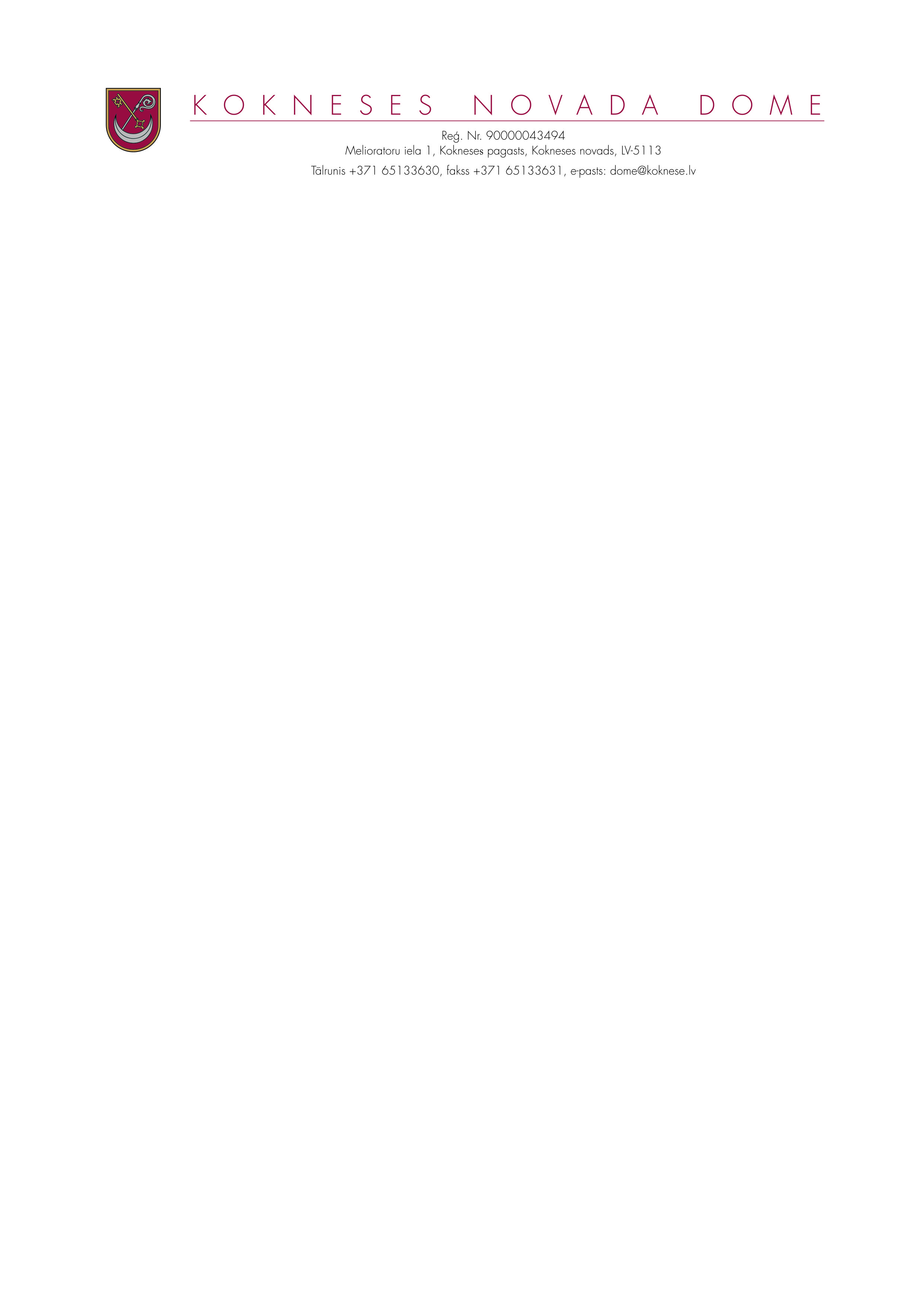 NOVADA DOMES SĒDES PROTOKOLSKokneses  novada Kokneses pagastā2021.gada 27.janvārī						Nr.1Sēde sasaukta plkst.15.ooSēde tiek atklāta plkst.15.15SĒDI  VADA domes priekšsēdētājs Dainis VingrisPROTOKOLĒ- domes sekretāre Dzintra KRIŠĀNESĒDĒ PIEDALĀS:Domes deputāti-  Ilgonis Grunšteins,  Pēteris Keišs, Aigars Kalniņš, Dāvis Kalniņš,  Rihards Krauklis,  Henriks Ločmelis, Ivars Māliņš, Jānis Miezītis,  Edgars Mikāls,  Māris Reinbergs, Ziedonis VildeDomes administrācijas darbinieki-Ligita Kronentāle- domes juriste;Ilmārs Klaužs – domes izpilddirektorsSĒDĒ NEPIEDALĀS domes deputāti:Aina Līcīte - mājsēde ,Jānis Krūmiņš - darbnespēja, Jānis Liepiņš- mājsēde;Sēdes vadītājs D.Vingris  atklāj domes sēdi un lūdz ar balsojumu apstiprināt  domes sēdes darba kārtību.Atklāti balsojot, PAR 12 (Ilgonis Grunšteins,  Pēteris Keišs, Aigars Kalniņš, Dāvis Kalniņš,  Rihards Krauklis,  Henriks Ločmelis, Ivars Māliņš, Jānis Miezītis,  Edgars Mikāls,  Māris Reinbergs, Ziedonis Vilde, Dainis Vingris), PRET-nav, ATTURAS-nav, Kokneses novada dome NOLEMJ apstiprināt šādu 2021.gada 27.janvāra  domes sēdes darba kārtību:SĒDES GARBA KĀRTĪBA:1.Par pašvaldības 2020.gada budžetu izpildi2.Par amata vietām un darba algām Kokneses novada  domē, tās iestādēs un struktūrvienībās3.Par stundas likmi domes priekšsēdētāja vietniekam( kad viņš pilda priekšsēdētāja pienākumus), domes deputātiem, komiteju un komisiju priekšsēdētājiem, komiteju un komisiju locekļiem4.Par 2020.gada 2.pusgadā pieņemto lēmumu izpildi5.Par domes darba plānu 2021.gada 1.pusgadam6.DAŽĀDI JAUTĀJUMI:6.1.Par Kokneses  pamatskolas- attīstības centra kurināmās malkas trešo  izsoli.6.2. Par nekustamo īpašumu atsavināšanu6.2.1.Par nekustamā īpašuma “nosaukums” , Bebru pagastā atsavināšanu.6.2.2.. Par nekustamā īpašuma “nosaukums” Bebru pagastā atsavināšanu.6.2.3..Par nekustamā īpašuma “nosaukums”, Bebru pagastā  atsavināšanu6.3.. Par nekustamo īpašumu  Bebru pagastā  izsoles  rezultātu apstiprināšanu. 6.4. Par finansējumu prioritāram investīciju projektam6.5. Par dalību Valsts Kultūrkapitāla fonda mērķprogrammas “Mūzikas un dejas mākslas izglītības iestāžu materiāli tehniskās bāzes uzlabošana” projektu konkursā6.6. Par finansiālu atbalstu ģimenes atbalsta centram “Dzeguzīte”6.7. Par  SIA “Jumava” sadarbības piedāvājumu6.8.Par finansējumu Kokneses pagasta Komunālajai nodaļai6.9.Par nomas maksas piemērošanu krīzes skarto nozaru komersantam7.PAR IESNIEGUMU IZSKATĪŠANU7.1. Par nekustamo īpašumu jautājumu risināšanu8.Par Dzīvokļu komisijas sēde pieņemtajiem lēmumiem9.Par Sociālo jautājumu un veselības aprūpes pastāvīgās komitejas sēdē pieņemtajiem lēmumiem10.Par projekta Nr.LLI-474 “Dzīve pie upēm: tūrisma produktu attīstība, balstoties uz seno un mūsdienu Baltijas valstu vēsturi” īstenošanu1.Par pašvaldības 2020.gada budžetu izpildi______________________________________________________________________________________________________ ZIŅO: Dainis VingrisKokneses novada dome ir iepazinusies ar ekonomistes Inetas Sproģes sagatavoto informāciju par 2020.gada pašvaldības budžetu izpildi.	Ņemot vērā iepriekš minēto, Finanšu un attīstības pastāvīgās komitejas 27.01.2021.. ieteikumu, atklāti balsojot, PAR 12 (Ilgonis Grunšteins,  Pēteris Keišs, Aigars Kalniņš, Dāvis Kalniņš,  Rihards Krauklis,  Henriks Ločmelis, Ivars Māliņš, Jānis Miezītis,  Edgars Mikāls,  Māris Reinbergs, Ziedonis Vilde, Dainis Vingris), PRET-nav, ATTURAS-nav, Kokneses novada dome NOLEMJ:1.Pieņemt zināšanai informāciju par  Kokneses novada domes 2019.gada budžetu izpildi.PielikumsKokneses novada domes2021.gada  27.janvāra lēmumam Nr.12021.gada  27.janvārīPar Kokneses novada pašvaldības 2020. gada budžetu izpildi.1.2020.gada  pamatbudžeta izpilde:Ieņēmumi 8 668 856 euro,Izdevumi  8 801 591 euro, Finasēšana 132 735 euro:-Aizņēmuma pamatsummas atmaksas 316 228 euro ,-Aizņēmuma saņemšana 169 639 euro ,-Naudas līdzekļu atlikums uz 2020. gada sākumu 1 221 259 euro  ,-Naudas līdzekļu atlikums uz 2020. gada beigām 929 403 euro,-Kapitāldaļu iegāde SIA Kokneses Komunālie pakalpojumi 12 532 euro.2.2020.gada ziedojumu un dāvinājumu izpilde:Ieņēmumi 1 340 euro,Izdevumos 499 euro. Finansēšana -841 euro:-Naudas līdzekļu atlikums uz 2020. gada sākumu 11 013 euro,-Naudas līdzekļu atlikums uz 2020. gada beigām 11 854 euro . PAMATBUDŽETSZIEDOJUMI UN DĀVINĀJUMISagatavoja ekonomiste   I.Sproģe2.Par amata vietām un darba algām Kokneses novada  domē, tās iestādēs un struktūrvienībās____________________________________________________________________________________________ZIŅO: Dainis VingrisŅemot vērā  Finanšu un attīstības pastāvīgās komitejas 27.01.2021.ieteikumu , pamatojoties uz likuma „Par pašvaldībām” 21.panta pirmās daļas 13.punktu, atklāti balsojot, PAR 11 (Ilgonis Grunšteins,  Pēteris Keišs, Aigars Kalniņš, Dāvis Kalniņš,  Rihards Krauklis,  Henriks Ločmelis, Ivars Māliņš, Jānis Miezītis,  Edgars Mikāls,  Māris Reinbergs, Ziedonis Vilde, ), PRET-nav, ATTURAS-nav, Dainis Vingris balsojumā nepiedalās, Kokneses novada dome NOLEMJ:1.Apstiprināt amata vietas un  darba algas Kokneses  novada domes , tās iestāžu un struktūrvienību  darbiniekiem un amatpersonām saskaņā ar  1.pielikumu.atklāti balsojot, PAR 11 (Ilgonis Grunšteins,  Pēteris Keišs, Aigars Kalniņš, Dāvis Kalniņš,  Rihards Krauklis,  Henriks Ločmelis, Ivars Māliņš, Jānis Miezītis,   Māris Reinbergs, Ziedonis Vilde, Dainis Vingris), PRET-nav, ATTURAS-nav, Edgars Mikāls balsojumā nepiedalās, Kokneses novada dome NOLEMJ:	2.Apstiprināt amata vietas un  darba algas Kokneses  novada domes , tās iestāžu un struktūrvienību  darbiniekiem un amatpersonām saskaņā ar  2.pielikumu. atklāti balsojot, PAR 12 (Ilgonis Grunšteins,  Pēteris Keišs, Aigars Kalniņš, Dāvis Kalniņš,  Rihards Krauklis,  Henriks Ločmelis, Ivars Māliņš, Jānis Miezītis,  Edgars Mikāls,  Māris Reinbergs, Ziedonis Vilde, Dainis Vingris), PRET-nav, ATTURAS-nav, Kokneses novada dome NOLEMJ:3.Apstiprināt amata vietas un  darba algas Kokneses  novada domes , tās iestāžu un struktūrvienību  darbiniekiem un amatpersonām saskaņā ar  3.pielikumu.  atklāti balsojot, PAR 11 (Ilgonis Grunšteins,  Pēteris Keišs, Aigars Kalniņš, Dāvis Kalniņš,  Rihards Krauklis,  Henriks Ločmelis, Ivars Māliņš, Jānis Miezītis,  Māris Reinbergs, Ziedonis Vilde, Dainis Vingris), PRET-nav, ATTURAS-nav, Edgars Mikāls balsojumā nepiedalās, Kokneses novada dome NOLEMJ:4.Apstiprināt amata vietas un  darba algas Kokneses  novada domes , tās iestāžu un struktūrvienību  darbiniekiem un amatpersonām saskaņā ar  4. pielikumu. atklāti balsojot, PAR 12 (Ilgonis Grunšteins,  Pēteris Keišs, Aigars Kalniņš, Dāvis Kalniņš,  Rihards Krauklis,  Henriks Ločmelis, Ivars Māliņš, Jānis Miezītis,  Edgars Mikāls,  Māris Reinbergs, Ziedonis Vilde, Dainis Vingris), PRET-nav, ATTURAS-nav, Kokneses novada dome NOLEMJ:5.Apstiprināt amata vietas un  darba algas Kokneses  novada domes , tās iestāžu un struktūrvienību  darbiniekiem un amatpersonām saskaņā ar  5.pielikumu  atklāti balsojot, PAR 12 (Ilgonis Grunšteins,  Pēteris Keišs, Aigars Kalniņš, Dāvis Kalniņš,  Rihards Krauklis,  Henriks Ločmelis, Ivars Māliņš, Jānis Miezītis,  Edgars Mikāls,  Māris Reinbergs, Ziedonis Vilde, Dainis Vingris), PRET-nav, ATTURAS-nav, Kokneses novada dome NOLEMJ:6.Apstiprināt amata vietas un  darba algas Kokneses  novada domes , tās iestāžu un struktūrvienību  darbiniekiem un amatpersonām saskaņā ar  6.pielikumu.atklāti balsojot, PAR 12 (Ilgonis Grunšteins,  Pēteris Keišs, Aigars Kalniņš, Dāvis Kalniņš,  Rihards Krauklis,  Henriks Ločmelis, Ivars Māliņš, Jānis Miezītis,  Edgars Mikāls,  Māris Reinbergs, Ziedonis Vilde, Dainis Vingris), PRET-nav, ATTURAS-nav, Kokneses novada dome NOLEMJ:7.Apstiprināt amata vietas un  darba algas Kokneses  novada domes , tās iestāžu un struktūrvienību  darbiniekiem un amatpersonām saskaņā ar  7.pielikumu.atklāti balsojot, PAR 12 (Ilgonis Grunšteins,  Pēteris Keišs, Aigars Kalniņš, Dāvis Kalniņš,  Rihards Krauklis,  Henriks Ločmelis, Ivars Māliņš, Jānis Miezītis,  Edgars Mikāls,  Māris Reinbergs, Ziedonis Vilde, Dainis Vingris), PRET-nav, ATTURAS-nav, Kokneses novada dome NOLEMJ:8.Apstiprināt amata vietas un  darba algas Kokneses  novada domes , tās iestāžu un struktūrvienību  darbiniekiem un amatpersonām saskaņā ar  8.pielikumu. atklāti balsojot, PAR 11 (Ilgonis Grunšteins,  Pēteris Keišs, Aigars Kalniņš,   Rihards Krauklis,  Henriks Ločmelis, Ivars Māliņš, Jānis Miezītis,  Edgars Mikāls,  Māris Reinbergs, Ziedonis Vilde, Dainis Vingris), PRET-nav, ATTURAS-nav, Dāvis Kalniņš balsojumā nepiedalās, Kokneses novada dome NOLEMJ:9.Apstiprināt amata vietas un  darba algas Kokneses  novada domes , tās iestāžu un struktūrvienību  darbiniekiem un amatpersonām saskaņā ar  9.pielikumu. atklāti balsojot, PAR 12 (Ilgonis Grunšteins,  Pēteris Keišs, Aigars Kalniņš, Dāvis Kalniņš,  Rihards Krauklis,  Henriks Ločmelis, Ivars Māliņš, Jānis Miezītis,  Edgars Mikāls,  Māris Reinbergs, Ziedonis Vilde, Dainis Vingris), PRET-nav, ATTURAS-nav, Kokneses novada dome NOLEMJ:10.Apstiprināt amata vietas un  darba algas Kokneses  novada domes , tās iestāžu un struktūrvienību  darbiniekiem un amatpersonām saskaņā ar  10.pielikumu.  atklāti balsojot, PAR 10 (Ilgonis Grunšteins,  Pēteris Keišs,  Rihards Krauklis,  Henriks Ločmelis, Ivars Māliņš, Jānis Miezītis,  Edgars Mikāls,  Māris Reinbergs, Ziedonis Vilde, Dainis Vingris), PRET-nav, ATTURAS-nav, Aigars Kalniņš un Dāvis Kalniņš balsojumā nepiedalās, Kokneses novada dome NOLEMJ:11.Apstiprināt amata vietas un  darba algas Kokneses  novada domes , tās iestāžu un struktūrvienību  darbiniekiem un amatpersonām saskaņā ar  11.pielikumu. atklāti balsojot, PAR 12 (Ilgonis Grunšteins,  Pēteris Keišs, Aigars Kalniņš, Dāvis Kalniņš,  Rihards Krauklis,  Henriks Ločmelis, Ivars Māliņš, Jānis Miezītis,  Edgars Mikāls,  Māris Reinbergs, Ziedonis Vilde, Dainis Vingris), PRET-nav, ATTURAS-nav, Kokneses novada dome NOLEMJ:12.Apstiprināt amata vietas un  darba algas Kokneses  novada domes , tās iestāžu un struktūrvienību  darbiniekiem un amatpersonām saskaņā ar  12.pielikumu. atklāti balsojot, PAR 12 (Ilgonis Grunšteins,  Pēteris Keišs, Aigars Kalniņš, Dāvis Kalniņš,  Rihards Krauklis,  Henriks Ločmelis, Ivars Māliņš, Jānis Miezītis,  Edgars Mikāls,  Māris Reinbergs, Ziedonis Vilde, Dainis Vingris), PRET-nav, ATTURAS-nav, Kokneses novada dome NOLEMJ:13.Apstiprināt amata vietas un  darba algas Kokneses  novada domes , tās iestāžu un struktūrvienību  darbiniekiem un amatpersonām saskaņā ar  13.pielikumu. atklāti balsojot, PAR 12 (Ilgonis Grunšteins,  Pēteris Keišs, Aigars Kalniņš, Dāvis Kalniņš,  Rihards Krauklis,  Henriks Ločmelis, Ivars Māliņš, Jānis Miezītis,  Edgars Mikāls,  Māris Reinbergs, Ziedonis Vilde, Dainis Vingris), PRET-nav, ATTURAS-nav, Kokneses novada dome NOLEMJ:14.Apstiprināt amata vietas un  darba algas Kokneses  novada domes , tās iestāžu un struktūrvienību  darbiniekiem un amatpersonām saskaņā ar  14.pielikumu. atklāti balsojot, PAR 12 (Ilgonis Grunšteins,  Pēteris Keišs, Aigars Kalniņš, Dāvis Kalniņš,  Rihards Krauklis,  Henriks Ločmelis, Ivars Māliņš, Jānis Miezītis,  Edgars Mikāls,  Māris Reinbergs, Ziedonis Vilde, Dainis Vingris), PRET-nav, ATTURAS-nav, Kokneses novada dome NOLEMJ:15.Apstiprināt amata vietas un  darba algas Kokneses  novada domes , tās iestāžu un struktūrvienību  darbiniekiem un amatpersonām saskaņā ar  15. pielikumu.atklāti balsojot, PAR 12 (Ilgonis Grunšteins,  Pēteris Keišs, Aigars Kalniņš, Dāvis Kalniņš,  Rihards Krauklis,  Henriks Ločmelis, Ivars Māliņš, Jānis Miezītis,  Edgars Mikāls,  Māris Reinbergs, Ziedonis Vilde, Dainis Vingris), PRET-nav, ATTURAS-nav, Kokneses novada dome NOLEMJ:16.Apstiprināt amata vietas un  darba algas Kokneses  novada domes , tās iestāžu un struktūrvienību  darbiniekiem un amatpersonām saskaņā ar  16. pielikumu.atklāti balsojot, PAR 12 (Ilgonis Grunšteins,  Pēteris Keišs, Aigars Kalniņš, Dāvis Kalniņš,  Rihards Krauklis,  Henriks Ločmelis, Ivars Māliņš, Jānis Miezītis,  Edgars Mikāls,  Māris Reinbergs, Ziedonis Vilde, Dainis Vingris), PRET-nav, ATTURAS-nav, Kokneses novada dome NOLEMJ:17.Apstiprināt amata vietas un  darba algas Kokneses  novada domes , tās iestāžu un struktūrvienību  darbiniekiem un amatpersonām saskaņā ar  17. pielikumu.atklāti balsojot, PAR 11 (Ilgonis Grunšteins,  Pēteris Keišs, Aigars Kalniņš, Dāvis Kalniņš,  Rihards Krauklis,  Henriks Ločmelis, Ivars Māliņš,  Edgars Mikāls,  Māris Reinbergs, Ziedonis Vilde, Dainis Vingris), PRET-nav, ATTURAS-nav, Jānis Miezītis balsojumā nepiedalās Kokneses novada dome NOLEMJ:	18.Apstiprināt amata vietas un  darba algas Kokneses  novada domes , tās iestāžu un struktūrvienību  darbiniekiem un amatpersonām saskaņā ar  18. pielikumu. atklāti balsojot, PAR 11 (Ilgonis Grunšteins,  Aigars Kalniņš, Dāvis Kalniņš,  Rihards Krauklis,  Henriks Ločmelis, Ivars Māliņš, Jānis Miezītis,  Edgars Mikāls,  Māris Reinbergs, Ziedonis Vilde, Dainis Vingris), PRET-nav, ATTURAS-nav, Pēteris Keišs ba;spkimā nepiedalās, Kokneses novada dome NOLEMJ:19.Apstiprināt amata vietas un  darba algas Kokneses  novada domes , tās iestāžu un struktūrvienību  darbiniekiem un amatpersonām saskaņā ar  19. pielikumu. atklāti balsojot, PAR 12 (Ilgonis Grunšteins,  Pēteris Keišs, Aigars Kalniņš, Dāvis Kalniņš,  Rihards Krauklis,  Henriks Ločmelis, Ivars Māliņš, Jānis Miezītis,  Edgars Mikāls,  Māris Reinbergs, Ziedonis Vilde, Dainis Vingris), PRET-nav, ATTURAS-nav, Kokneses novada dome NOLEMJ:20.Apstiprināt amata vietas un  darba algas Kokneses  novada domes , tās iestāžu un struktūrvienību  darbiniekiem un amatpersonām saskaņā ar  20. pielikumu. atklāti balsojot, PAR 12 (Ilgonis Grunšteins,  Pēteris Keišs, Aigars Kalniņš, Dāvis Kalniņš,  Rihards Krauklis,  Henriks Ločmelis, Ivars Māliņš, Jānis Miezītis,  Edgars Mikāls,  Māris Reinbergs, Ziedonis Vilde, Dainis Vingris), PRET-nav, ATTURAS-nav, Kokneses novada dome NOLEMJ:21.Apstiprināt amata vietas un  darba algas Kokneses  novada domes , tās iestāžu un struktūrvienību  darbiniekiem un amatpersonām saskaņā ar  21. pielikumu. atklāti balsojot, PAR 10 (Ilgonis Grunšteins,  Pēteris Keišs,  Rihards Krauklis,  Henriks Ločmelis, Ivars Māliņš, Jānis Miezītis,  Edgars Mikāls,  Māris Reinbergs, Ziedonis Vilde, Dainis Vingris), PRET-nav, ATTURAS-nav, Aigars Kalniņš un Dāvis Kalniņš balsojumā nepiedalās, Kokneses novada dome NOLEMJ:22.Apstiprināt amata vietas un  darba algas Kokneses  novada domes , tās iestāžu un struktūrvienību  darbiniekiem un amatpersonām saskaņā ar  22. pielikumu. atklāti balsojot, PAR 12 (Ilgonis Grunšteins,  Pēteris Keišs, Aigars Kalniņš, Dāvis Kalniņš,  Rihards Krauklis,  Henriks Ločmelis, Ivars Māliņš, Jānis Miezītis,  Edgars Mikāls,  Māris Reinbergs, Ziedonis Vilde, Dainis Vingris), PRET-nav, ATTURAS-nav, Kokneses novada dome NOLEMJ:23.Apstiprināt amata vietas un  darba algas Kokneses  novada domes , tās iestāžu un struktūrvienību  darbiniekiem un amatpersonām saskaņā ar  23. pielikumu. atklāti balsojot, PAR 11 (Ilgonis Grunšteins,  Pēteris Keišs, Aigars Kalniņš, Dāvis Kalniņš,  Rihards Krauklis,  Henriks Ločmelis, Ivars Māliņš, Jānis Miezītis,  Edgars Mikāls,   Ziedonis Vilde, Dainis Vingris), PRET-nav, ATTURAS-nav,  Rihards Krauklis, Kokneses novada dome NOLEMJ:24.Apstiprināt amata vietas un  darba algas Kokneses  novada domes , tās iestāžu un struktūrvienību  darbiniekiem un amatpersonām saskaņā ar  24. pielikumu. atklāti balsojot, PAR 12 (Ilgonis Grunšteins,  Pēteris Keišs, Aigars Kalniņš, Dāvis Kalniņš,  Rihards Krauklis,  Henriks Ločmelis, Ivars Māliņš, Jānis Miezītis,  Edgars Mikāls,  Māris Reinbergs, Ziedonis Vilde, Dainis Vingris), PRET-nav, ATTURAS-nav, Kokneses novada dome NOLEMJ:25. Lēmums  piemērojams ar 20201.gada 1.janvāri	26. Atbildīgais par lēmuma izpildi domes galvenā grāmatvede I.Mikāla.3.Par stundas likmi domes priekšsēdētāja vietniekam( kad viņš pilda priekšsēdētāja pienākumus), domes deputātiem, komiteju un komisiju priekšsēdētājiem, komiteju un komisiju locekļiem______________________________________________________________________________________________ ZIŅO: Dainis VingrisŅemot vērā Kokneses novada domes Finanšu un attīstības pastāvīgās komitejas 2021.gada 27.janvāra ieteikumu, atklāti balsojot, PAR 12 (Ilgonis Grunšteins,  Pēteris Keišs, Aigars Kalniņš, Dāvis Kalniņš,  Rihards Krauklis,  Henriks Ločmelis, Ivars Māliņš, Jānis Miezītis,  Edgars Mikāls,  Māris Reinbergs, Ziedonis Vilde, Dainis Vingris), PRET-nav, ATTURAS-nav, Kokneses novada dome NOLEMJ:	1.Nepalielināt stundas likmi domes priekšsēdētāja vietniekam( kad viņš pilda priekšsēdētāja pienākumus), domes deputātiem, komiteju un komisiju priekšsēdētājiem, komiteju un komisiju locekļiem , 	atstājot  spēkā  Kokneses novada domes 2020.gada 27.janvāra lēmumu Nr.4 “Par stundas likmi”.4.Par 2020.gada 2.pusgadā pieņemto lēmumu izpildi______________________________________________________________________________________________ ZIŅO: Dainis Vingris	Kokneses novada dome ir iepazinusies ar sagatavoto informāciju  par 2020.gada 2.pusgadā pieņemto lēmumu izpildi.Ņemot vērā iepriekš minēto, Finanšu un attīstības pastāvīgās komitejas 27.01.2021. ieteikumu, atklāti balsojot, PAR 12 (Ilgonis Grunšteins,  Pēteris Keišs, Aigars Kalniņš, Dāvis Kalniņš,  Rihards Krauklis,  Henriks Ločmelis, Ivars Māliņš, Jānis Miezītis,  Edgars Mikāls,  Māris Reinbergs, Ziedonis Vilde, Dainis Vingris), PRET-nav, ATTURAS-nav, Kokneses novada dome NOLEMJ:	1.Pieņemt zināšanai informāciju par novada domes  2020.gada 2.pusgadā pieņemto lēmumu izpildi ( informācija pielikumā).5.Par domes darba plānu 2021.gada 1.pusgadam______________________________________________________________________________________________ZIŅO: Dainis VingrisKokneses novada dome ir iepazinusies ar sagatavoto 2021.gada 1.pusgada  domes darba plāna projektu.Ņemot vērā iepriekš minēto, Finanšu un attīstības pastāvīgās komitejas 27.01.2021. ieteikumu, atklāti balsojot, PAR 12 (Ilgonis Grunšteins,  Pēteris Keišs, Aigars Kalniņš, Dāvis Kalniņš,  Rihards Krauklis,  Henriks Ločmelis, Ivars Māliņš, Jānis Miezītis,  Edgars Mikāls,  Māris Reinbergs, Ziedonis Vilde, Dainis Vingris), PRET-nav, ATTURAS-nav, Kokneses novada dome NOLEMJ:	1.Apstiprināt Kokneses novada domes  2021.gada 1.pusgada  darba plāna (informācija pielikumā).APSTIPRINĀTSar Kokneses novada domes2021.gada 27.janvāra  lēmumu Nr.5(protokols Nr.1)      KOKNESES NOVADA DOMESDARBA PLĀNS 2021.gadamKokneses novada Kokneses pagastā2021.gada budžeta prioritātes:1) Kokneses novada ilgtspējīgas attīstības stratēģijas, attīstības programmas realizācija2) Atbalsts uzņēmējdarbībai;3) Sociālā palīdzība;4) Izglītība____________________________________________*SKAIDROJUMIFAPK – Finanšu un attīstības pastāvīgā komitejaKISSLPK – Kultūras, izglītības , sporta un sabiedrisko lietu pastāvīgā komitejaSJVAPK – Sociālo jautājumu un veselības aprūpes pastāvīgā komiteja6.1.Par Kokneses  pamatskolas- attīstības centra kurināmās malkas Trešo  izsoli._____________________________________________________________________________________________ZIŅO: Dainis VingrisKokneses novada dome saņēmusi  Kokneses pamatskolas-attīstības centra vēstuli ar lūgumu pārdot  izsolē 70 m3 malku. Malka nav izmantota saimnieciskajā darbībā, jo nomainīts ir malkas apkures katls uz granulu apkures katlu. Kokneses novada dome tika rīkojusi divas izsoles 2020.gada 10.novembrī un 2020.gada 14.decembrī. Izsoles nenotika jo nepieteicās neviens pretendents.Mantas vērtēšanas un objektu apsekošanas komisija, saskaņā ar Publiskas personu mantas atsavināšanas  likumu, piemērojot,  likuma 32.panta otrās daļas 1.punktu, kas nosaka, ka “ Pēc otrās nesekmīgās izsoles institūcija, kas organizē nekustamā īpašuma atsavināšanu var: 1) rīkot trešo izsoli ar augšupejošu soli, pazeminot izsoles sākumcenu ne vairāk kā par 60 procentiem no nosacītās cenas”,noteikusi kurināmās  malkas  trešās izsoles kopējo atsavināšanas sākuma cenu 1050,00 euro (vienu tūkstoti piecdesmit euro 00 centi).	Pamatojoties uz likuma „Par pašvaldībām” 14. panta pirmās daļas 2. punktu, Publiskas personu mantas atsavināšanas  likuma 3. panta pirmo daļu, 6. panta otro daļu, 8. panta piekto daļu, 13. pantu un 32.panta otrās daļas 1.punktu un ņemot vērā Kokneses  novada domes Finanšu un attīstības pastāvīgās komitejas 27.01.2021. ieteikumu atklāti balsojot, PAR 12 (Ilgonis Grunšteins,  Pēteris Keišs, Aigars Kalniņš, Dāvis Kalniņš,  Rihards Krauklis,  Henriks Ločmelis, Ivars Māliņš, Jānis Miezītis,  Edgars Mikāls,  Māris Reinbergs, Ziedonis Vilde, Dainis Vingris), PRET-nav, ATTURAS-nav, Kokneses novada dome NOLEMJ:1. Pārdot rakstiskā izsolē ar augšupejošu soli Kokneses pamatskolas-attīstības centra 70 m3 kurināmo malku.2. Noteikt izsoles kopējo atsavināšanas sākuma cenu 1050,00 euro (viens tūkstotis piecdesmit euro 00 centi), nodrošinājuma naudu 10%  no sākuma cenas 105,00 euro(viens simts pieci euro) un dalības maksu 30,00 euro  (trīsdesmit euro). 	3. Noteikt, ka izsolei rakstiski dokumentus var iesniegt līdz 2021.gada 16.februāra plkst.10.00,  ka izsole notiks un aploksnes tiks atvērtas  2021.gada 17.februārī  plkst.10.00  Kokneses novada domes administrācijas ēkas  mazajā zālē .4. Apstiprināt malkas  izsoles noteikumus (pielikumā).5.Sludinājumu par izsoli ievietot Kokneses novada domes mājas lapā www.koknese.lv.6. Izsoli organizē Kokneses novada domes Izsoles komisija.	PielikumsAPSTIPRINĀTIar Kokneses  novada domes2021.gada 27.janvārī  sēdes  lēmumu Nr.6.1(protokols Nr. 1)Kokneses pamatskolas-attīstības centra kurināmās malkasIZSOLES NOTEIKUMII. Vispārīgie jautājumi1. Šie izsoles noteikumi nosaka kārtību, kādā tiks rīkota izsole Kokneses pamatskolas-attīstības centra kustamā īpašuma – kurināmās malkas  70 m3, pircēja noteikšanai saskaņā ar Latvijas Republikas Publiskas personas mantas atsavināšalikumu.II. Ziņas par izsolē pārdodamo objektu2.1. Nosaukums: Kokneses pamatskolas-attīstības centra, Bormaņos , Kokneses pagasta, Kokneses novadā,  kustamais īpašums –70 m3 kurināmā malka(turpmāk -malka).2.2. Īpašnieks: Kokneses pamatskolas-attīstības centrs.2.3. Pārdodamais objekts – Kokneses pamatskolas-attīstības centra, Bormaņos, Kokneses pagasta, Kokneses novadā,  kustamais īpašums – 70 m3 , apmēram viena metra gara 2019.gadā iegādāta sausa jauktu koku sugas kurināmā malka, kas  atrodas Skolas šķūnī.2.4. Piegāde -  Pārdevējs piegādi nenodrošina. Malka tiek atsavināta bez piegādes Pircējam. Pēc visas pirkuma summas nomaksas malkas pārņemšanu savā īpašumā un transportēšanu organizē Pircējs par saviem līdzekļiem.3. Pārdošanas metode: Pārdošana rakstiskā izsolē ar augšupejošu soli 3.1. Malkas kopējā 70 m3  atsavināšanas sākuma cenu 1050.00 euro (vienu tūkstoti piecdesmit euro 00 centi) PVN netiek maksāts, jo skola nav PVN maksātāja.III . Izsoles dalībnieki4.  Lai piedalītos Objekta izsolē ir jāiesniedz rakstisku piedāvājumu slēgtā aploksnē, saskaņā ar iesnieguma paraugu mājas lapā( iesniedzēja vārds, uzvārds vai nosaukums, adrese, e pasta adrese, tālrunis, norēķinu konta numuru bankā) adresējot Kokneses novada domes Izsoles komisijai ar adresi Melioratoru ielā 1, Koknesē , Kokneses pagasts, Kokneses novads , LV – 5113, ar atzīmi “ Skolas malkas  izsole” kurā  papildus minētajam ir cenas piedāvājums (slēgtā aploksnē ar norādi “Cenas piedāvājums”)  un sekojoši dokumenti:4.1. Fiziskām personām – pieteikums ar izsoles dalībnieka atzīmi par to, ka piekrīt izsoles noteikumiem un piedāvāto cenu (slēgtā aploksnē ar norādi “ Cenas piedāvājums”) un maksājuma dokumenti (izprintēti bankas atzīme nav vajadzīga) par izsoles nodrošinājuma  un  dalības maksas samaksu. Izsoles dalībnieki reģistrācijas maksu izsolei 30,euro (trīsdesmit euro)  jāiemaksā norādot iemaksas mērķi ” Skolas malkas  izsolei ”     iemaksā Kokneses novada domes reģistrācijas Nr. LV 90000043494 kontā A/S Swedbank HABA LV22 kontā Nr. LV94HABA0551003424462.Izsoles dalībnieki nodrošinājuma naudu 105,00 euro (viens simts pieci euro 00 centi), norādot iemaksas mērķi ”Skolas malkas izsolei” iemaksā Kokneses pamatskolas-attīstības centra, reģistrācijas Nr. 90000043136 A/S Swedbank HABA LV22 kontā Nr. LV94HABA0551034670641.4.2. Juridiskām personām arī personālsabiedrībām  pieteikums ar izsoles dalībnieka atzīmi, par to, ka piekrīt izsoles noteikumiem un piedāvāto cenu (atsevišķi slēgtā aploksnē ar norādi “Cenas piedāvājums”) jāpievieno  šādi dokumenti: 4.2.1.  reģistrācijas apliecības ( iestādes apstiprināta) kopija;4.2.2. iestādes lēmums vai rīkojums par piedalīšanos izsolē4.2.3. maksājuma dokumenti par izsoles nodrošinājuma  un  dalības maksas samaksu. Izsoles dalībnieki reģistrācijas maksu izsolei 30 euro (trīsdesmit euro)  jāiemaksā norādot iemaksas mērķi ” Skolas malkas  izsolei ” iemaksā Kokneses novada domes reģistrācijas Nr. LV 90000043494 kontā A/S Swedbank HABA LV22 kontā Nr. LV94HABA0551003424462.Izsoles dalībnieki nodrošinājuma naudu 105,00 euro (viens simts pieci euro 00 centi), norādot iemaksas mērķi ”Skolas malkas izsolei” iemaksā Kokneses pamatskolas-attīstības centra, reģistrācijas Nr. 90000043136 A/S Swedbank HABA LV22 kontā Nr. LV94HABA0551034670641.4.3.  Izsoles drošības nauda tiek atmaksāta šādos gadījumos:4.3.1. ja izsole atzīta par nenotikušu izsoles rīkotāja vainas dēļ;4.3.2.  ja izsoles objektu pārsolījis cits izsoles dalībnieks. 4.3. Izsoles dalībniekam, kurš nosolījis augstāko cenu drošības nauda tiek ieskaitīta  pirkuma apmaksā.4.4. Reģistrācijas maksa netiek atmaksāta nevienam no dalībniekiem.4.5. Piedāvājumi, kas neatbilst šīm prasībām, uzskatāmi par nederīgiem.4.4. Izsoles komisija izskata iesniegtos dokumentus un pārliecinās par to atbilstību pirms izsoles sākuma, neatverot slēgtās aploksnes  ar “Cenas piedāvājumu”. 	4.5. Izsole notiek tikai tad, ja izsolei tiks reģistrēts vismaz viens izsoles dalībnieks un tā iesniegtie dokumenti atbilsts prasītajam izsoles noteikumos. IV. Izsoles dalībnieku reģistrācija5. Izsoles process notiek saskaņā ar Latvijas Republikas Publiskas personas mantas atsavināšanas likuma nosacījumiem.6. Izsolei var reģistrēties no izsoles izsludināšanas dienas Kokneses novada domes mājas lapā www.koknese.lv., kā arī Kokneses novada bezmaksas izdevumā “Kokneses Novada Vēstis”  2021.gada 16.februāra plkst.10.00.7. Ar izsoles objektu var iepazīties iepriekš saskaņojot ar Skolas direktores vietnieci saimnieciskajā darbā  Inetu Fedetovsku pa tālruni mob.28662846.V. Izsoles norise8. Izsole notiek un aploksnes tiks atvērtas  2021.gada 17.februārī  plkst.10.00  Kokneses novada domes administrācijas ēkas 13.kabinetā,Melioratoru ielā 1, Koknesē, Kokneses pagastā, Kokneses novadā.9. Izsole notiek tikai tad, ja izsolei tiks reģistrēts vismaz viens izsoles dalībnieks. Izsoles dalībniekiem, kuri nav nosolījuši visaugstāko cenu, 10 (desmit) darba dienu laikā pēc izsoles protokola parakstīšanas dienas, tiek atmaksāta drošības nauda.10. Izsoles komisija izskata iesniegtos dokumentus un pārliecinās par to atbilstību pirms izsoles sākuma, neatverot slēgtās aploksnes  ar “Cenas piedāvājumu”. 	11. Izsoles vadītājs atklāj izsoli, raksturo pārdodamo Objektu un paziņo izsolāmā Objekta sākumcenu 1050.00 euro (vienu tūkstoti piecdesmit euro 00 centi).12. Izsoles vadītājs atver slēgtās aploksnēs iesniegtos cenas piedāvājumus un izsoles komisijas locekļi parakstās uz tiem. Mutiskie piedāvājumi rakstiskā izsolē ir aizliegti.13. Pēc aplokšņu atvēršanas, izsoles komisija no iesniegtajiem piedāvājumiem sastāda piedāvāto cenu sarakstu, atzīmējot to izsoles protokolā, un, ja nav šaubu, nosauc visaugstāko cenu un dalībnieku, kas to nosolījis.. Izsole tiek  paziņota par  pabeigtu. 14. Ja pēc visu aplokšņu atvēršanas izrādās, ka vairāki izsoles dalībnieki piedāvājuši vienādu augstāko cenu, izsoles komisija pasludina pārtraukumu ,par to paziņo šiem izsoles dalībniekiem un lūdz konkrētā laikā iesniegt  jaunu cenu piedāvājumu. Izsoli turpina izvērtējot šos rakstiskos piedāvājumus.  15.  Izsoles dalībnieks, kurš   nosolījis visaugstāko cenu, ar savu parakstu apliecina protokolā norādītās cenas atbilstību nosolītajai cenai.16. Izsoles dalībniekiem, kuri nav nosolījuši visaugstāko cenu, 10 (desmit) darba dienu laikā pēc izsoles protokola parakstīšanas dienas, tiek atmaksāta iemaksātā nodrošinājuma summa. Dalības maksa  netiek atmaksāta. Izsoles dalībniekam, kas ir nosolījis visaugstāko cenu, nodrošinājuma nauda tiek ieskaitīta nosolītā Objekta apmaksā.  16.1. Izsoles nodrošinājuma nauda  tiek atmaksāta šādos gadījumos:-  ja izsole atzīta par nenotikušu izsoles rīkotāja vainas dēļ;-  ja izsoles objektu pārsolījis cits izsoles dalībnieks.17. Ja noteiktā termiņā uz izsoli ir reģistrējies tikai viens izsoles dalībnieks, izsoles komisija piedāvā vienīgajam reģistrētajam izsoles dalībniekam ar savu parakstu to apliecināt objekta pirkšanu par piedāvāto cenu. Vienīgais izsoles dalībnieks, kurš vēlas iegādāties objektu, atzīstams par Objekta nosolītāju. 18. Objekta nosolītājs,  pēc notikušās izsoles, saņem izziņu norēķinam par izsolē iegūto Objektu.19. Objekta nosolītājam nosolītā cena, divu nedēļu laikā  pēc izsoles protokola parakstīšanas dienas un izziņas saņemšanas, jāpārskaita Kokneses novada domes, reģistrācijas Nr. LV 90000043494 bankas kontā. 19.1. Nosolītā cena, atskaitot iemaksāto nodrošinājuma summu jāieskaita :-A/S SEB bankas UNLALV2X kontā LV 22UNLA0035900130701 vai -A/S Swed bankas  HABA LV22  kontā LV94HABA0551003424462.  19.2. Ja Objekta nosolītājs noteiktajā termiņā nesamaksā nosolīto cenu, tad viņš zaudē tiesības uz nosolīto Objektu, kā arī viņam netiek atmaksāta nodrošinājuma  nauda .20. Izsoli rīko un izsoles protokolu paraksta Kokneses  novada domes izsoles komisija. Pēc notikušās izsoles Kokneses novada domes vārdā izsoles rezultātus apstiprina ar Kokneses novada domes lēmumu. 21. Pēc nosolītās cenas pilnīgas samaksas un izsoles apstiprināšanas, Kokneses novada domes priekšsēdētājs Kokneses novada domes vārdā slēdz cirsmu pirkuma līgumu.22. Ja Objekta nosolītājs nav veicis noteiktā termiņā nosolītās cenas samaksu, tad atkārtotu izsoli var nerīkot, ja savu piekrišanu Objekta pirkšanai par savu nosolīto cenu dod izsoles dalībnieks, kurš solījis augstāko cenu pirms Objekta nosolītāja nosolītās cenas.23. Izsole uzskatāma par nenotikušu, ja neviens nav reģistrējies par izsoles dalībnieku.24. Sūdzību ar likumisku pamatojumu  par izsoli var iesniegt Kokneses novada domei 1 (vienas) darba dienas laikā no izsoles dienas25. Izsoles vadītājs atklāj izsoli, raksturo pārdodamo Objektu un paziņo izsolāmā Objekta sākumcenu, izsoles soļa lielumu un izsoles procesu, kā arī to, ka solīt var tikai pa vienam solim. 25.1. Izsoles vadītājs paziņo, ka solīšana ir sākusies un nosauc Objekta izsoles sākumcenu. Visi izsoles dalībnieki paceļ savas dalībnieku kartītes ar to apstiprinot dalību izsolē. Izsoles vadītājs atkārtoti paziņo, ka solīt var tikai pa vienam solim. Solīšanas procesā  izsoles dalībnieki paceļ savas solītāja kartītes numuru. Izsoles vadītājs atkārto pirmā solītāja reģistrācijas numuru un nosauc piedāvāto cenu. Ja vairāki solītāji reizē sola vienādu cenu un neviens to nepārsola, tad priekšroka dodama solītājam, kas izsoles dalībnieku sarakstā reģistrēts ar mazāku kārtas numuru. 25.2. Ja neviens no izsoles dalībniekiem vairs augstāku cenu nepiedāvā, izsoles vadītājs trīs reizes atkārto visaugstāko piedāvāto cenu un fiksē to ar piesitienu. Pēdējais piesitiens aizstāj izsolītāja paziņojumu par to, ka viņš pieņēmis vairāk solījumu, un šis piesitiens noslēdz pārdošanas cenas noteikšanu. 26. Izsoles dalībnieki ar savu parakstu cenu tabulā apstiprina nosolīto summu. Izsoles dalībnieks, kurš ir nosolījis visaugstāko cenu ar savu parakstu cenu tabulā apstiprina savu gribu pirkt nekustamo īpašumu par nosolīto cenu un iemaksātā drošības nauda tiek ieskaitīta nosolītā Objekta apmaksā. Reģistrācijas nauda netiek ieskaitīta Objekta apmaksā un nevienam no dalībniekiem netiek atmaksāta.27. Ja noteiktā termiņā uz izsoli ir reģistrējies tikai viens izsoles dalībnieks, izsoles komisija piedāvā viņam pirkt objektu nosolot vienu soli. Vienīgais izsoles dalībnieks, kurš vēlas iegādāties objektu, nosolot vienu soli, uzskatāms par Objekta nosolītāju. 28. Objekta nosolītājs saņem izziņu norēķinam par izsolē iegūto Objektu.29. Objekta nosolītājam, pēc izsoles protokola parakstīšanas dienas, nosolītā cena  jāsamaksā divu nedēļu laikā pārskaitot to  uz Kokneses pamatskolas-attīstības centra, reģistrācijas Nr. 90000043136 A/S Swedbank HABA LV22 kontu Nr. LV94HABA0551034670641.  Ja Objekta nosolītājs noteiktajā termiņā nesamaksā nosolīto cenu,  tad viņš zaudē tiesības uz nosolīto, kā arī viņam netiek atmaksāta drošības nauda un reģistrācijas maksa.30. Ja Objekta nosolītājs nav veicis noteiktā termiņā nosolītās cenas samaksu, tad atkārtotu izsoli var nerīkot, ja savu piekrišanu Objekta pirkšanai par savu nosolīto cenu dod izsoles dalībnieks, kurš solījis augstāko cenu pirms Objekta nosolītāja nosolītās cenas.VI. Nenotikusī izsole31. Izsole var tikt uzskatīta par nenotikušu:31.1. ja neviens izsoles dalībnieks nav iesniedzis pieteikumu;31.2. ja  nav pārsolīta sākumcena;31.3. ja neviens no izsoles dalībniekiem, kurš atzīts par nosolītāju, nesamaksā pirkuma summu un nenoslēdz pirkuma līgumu noteiktajā termiņā;31.4. ja tiek konstatēts, ka bijusi noruna kādu atturēt no piedalīšanās izsolē vai ja izsolē starp dalībniekiem konstatēta vienošanās, kas ietekmējusi izsoles rezultātus vai tās gaitu;31.5. ja izsolāmo objektu iegūst persona, kurai nav bijušas tiesības piedalīties izsolē.32. Atkārtotas izsoles gadījumā Kokneses novada dome ar atsevišķu lēmumu nosaka atkārtotās izsoles priekšmeta sākumcenu, to atstājot negrozītu vai samazinot. VII. Izsoles rezultātu apstiprināšana33. Izsoles protokolu paraksta Izsoles komisija un 7(septiņu) dienu laikā to apstiprina Kokneses novada domes priekšsēdētājs. 34. Sūdzības par izsoles komisijas darbu ar likumisku pamatojumu iesniedzamas Kokneses novada domes priekšsēdētājam ne vēlāk kā 3 (trīs) darbdienu laikā kopš izsoles dienas. Vēlāk iesniegtās sūdzības netiek skatītas.35.  Informācija par izsoles rezultātu tiek publicēta pašvaldības mājas lapā www.koknese.lv.VIII. Līguma noslēgšana36. Pēc nosolītās cenas pilnīgas samaksas, divu nedēļu laikā Kokneses pamatskolas-attīstības centra direktore Skolas vārdā slēdz pirkuma līgumu ar pretendentu, kurš atzīts par nosolītāju  un nomaksājis visu pirkuma summu. 37. Ja Objekta nosolītājs noteiktajā termiņā pirkuma Līgumu nenoslēdz vai atsakās to slēgt,  tad viņš zaudē tiesības uz nosolīto, kā arī viņam netiek atmaksāta drošības nauda un samaksātā summa.38. Strīdus, kas radušies sakarā ar šo noteikumu piemērošanu, izšķir Kokneses novada dome, viena mēneša laikā no notikušās izsoles.Izsoles noteikumu 1.pielikums IZSOLES DALĪBNIEKU REĢISTRĀCIJAS  SARAKSTSKokneses pamatskolas-attīstības centra  malkas izsolei 2021. gada 17.februārīIzsoles noteikumu 2.pielikums Kokneses pamatskolas-attīstības centra  malkas  IZSOLES PROTOKOLS Izsoles laiks un vieta - 2021. gada 17.februārī, plkst._______, Kokneses novada domes ēkā, Melioratoru ielā 1, Koknesē, Kokneses pagastā, Kokneses novadā, LV-5113Izsolāmā Kokneses pamatskolas-attīstības centra kustamais  īpašums – kurināmās malka  70 m3Izsolāmās malkas  izsoles sākumcena – 1050,00 euro(viens tūkstotis piecdesmit 00 centi)  Izsolē nosolītā  augstākā cena euro (summa ar cipariem un vārdiem) ______________________________________________________________________________________________________Izsoles dalībnieka, kurš par malku nosolījis augstāko cenu - vārds, uzvārds, juridiskās personas pilns nosaukums _________________________________________________________________________________________________________________________________________________________________Solītāja  kārtas Nr._____ Nosolītājam līdz 2021.gada 3.martam  jasamaskā nosolītā cena,  izsoles komisijas norādītajā Kokneses pamatskolas-attīstības centra, reģistrācijas Nr. 90000043136 A/S Swedbank HABA LV22 kontā Nr. LV94HABA0551034670641. ___________________________________________________________________________________________________________________________________________________________________________________________________Nosolītājs apņemas nomaksāt visu summu 2021.gada 3.martam  Izsoles vadītājs ________________________________ Komisijas locekļi: ______________ ____________________________________________________________________ ______________________________________________________________________________________________________ (nosolītā objekta pircēja vārds, uzvārds, juridiskas personas nosaukums)___________________________________________________________                                  (pircēja vai pilnvarotās personas paraksts)Izsoles noteikumu 3.piekums Kokneses novada domes IZSOLES KOMISIJA  Melioratoru iela  1, Koknese, Kokneses pagasts, Kokneses novads, LV-5113I Z Z I Ņ A
norēķinam par izsolē nosolīto Skolas malkuIzsoles dalībnieka, izsolāmā objekta nosolītāja, vārds, uzvārds, juridiskās personas pilns nosaukums _______________________________________________________________________________________ _______________________________________________________________________ adrese un tālruņa numurs _______________________________________________________________________________________________________izsolē, kas notika 2021. gada 17.februārī, plkst. ____ Kokneses novada domes ēkā, Melioratoru ielā  1, Koknesē, Kokneses pagastā, , Kokneses novadā, LV-5113 nosolīja 70 m3 ,Skolas malku ,par summu ________ ________euro (summa cipariem un vārdiem) _______________________________________________________________________________________________________ _______________________________________________________________________________________________________ Līdz 2021.gada 3.martam  Skolas malkas  nosolītājam jāsamaksā Skolai (summa ar cipariem un vārdiem) _______________________________________________________________ _______________________________________________________________________________________________________  To pārskaitot  uz Kokneses pamatskolas-attīstības centra, reģistrācijas Nr. 90000043136 A/S Swedbank HABA LV22 kontu Nr. LV94HABA0551034670641Izsoles vadītājs _______________ Izsoles komisijas sekretāre _______________Izsoles noteikumu 4.pieelikums PIRKUMA LĪGUMSKokneses novada , Kokneses pagastā			                      2021. gada ____________Kokneses pamatskola-attīstības centrs, reģistrācijas Nr. 90000043136, juridiskā adrese: Bormaņi, Kokneses pagasts, Kokneses novads, LV-5113, direktores Anitas Ščerbinskas personā, kura  rīkojas saskaņā ar Kokneses pamatskola-attīstības centra(turpmāk- Skola) nolikumu, turpmāk “Pārdevējs”” no vienas puses un _________________________________________________________________                                                                                                       _______________________________________________________________________________________________________( vārds, uzvārds, personas kods, deklarētā dzīvesvieta, pases dati) turpmāk saukts - Pircējs, no otras puses, pamatojoties uz 2021.gada 17.februāra izsoles rezultātiem,  ko 2021.gada_____.februārī apstiprinājis Kokneses novada domes priekšsēdētājs , vienojas par sekojošo:LĪGUMA  PRIEKŠMETS1.1.Pārdevējs pārdod un Pircējs pērk 70 m3 Skolas malku,  kas pieder Pārdevējam saskaņā ar 2019.gada 12.februāra Līgumu Nr.2.1-6/19/4-1/14-7. 1.2. Pārdevējs apņemas nodot Pircējam malku un Pircējs apņemas malku  pieņemt un aiztransportēt to par saviem līdzekļiem ne vēlāk kā divu nedēļu laikā no malkas iegādes pirkuma līguma parakstīšanas.PIRKUMA  SUMMAS  SAMAKSA2.1.Malka tiek pārdota par _______euro (............................euro), ko Pircējs samaksājis Pārdevējam pilnā apmērā līdz šī līguma noslēgšanas brīdim. Pirkuma summas samaksa veikta ar pārskaitījumu Pārdevēja norādītajā bankas norēķinu rēķinā.PĀRĒJIE  NOTEIKUMI3.1.Pārdevējs paziņo Pircējam par to, ka pārdodamā malka  nav nevienam citam atsavināta, nav ieķīlāta, strīdā un aizliegumā nesastāv, nav apgrūtināta ne ar kāda veida parādiem, saistībām vai cita veida ierobežojumiem.3.2.Šis līgums neparedz blakus līgumus, atpakaļpārdevumu vai atpakaļpirkumu.3.3.Visus izdevumus, kas saistīti ar malkas  pārņemšanu un transportēšanu maksā Pircējs. 3.4.Visi strīdi, kas rodas starp pusēm, tiek risināti savstarpēji vienojoties. Ja vienošanās netiek panākta, strīdi tiek risināti likumdošanā noteiktajā kārtībā.3.5.Līgums sastādīts un parakstīts 3 eksemplāros ar vienādu juridisko spēku, viens -Pircējam, divi Pārdevējam, no kuriem vienu iesniedz Izsoles komisijai.PUŠU ADRESES UN REKVIZĪTI6.2.PAR NEKUSTAMO ĪPAŠUMU ATSAVINĀŠANU6.2.1.Par nekustamā īpašuma “nosaukums” , Bebru pagastā atsavināšanu.______________________________________________________________________________________________________ ZIŅO: Dainis VingrisAtklāti balsojot, PAR 12 (Ilgonis Grunšteins,  Pēteris Keišs, Aigars Kalniņš, Dāvis Kalniņš,  Rihards Krauklis,  Henriks Ločmelis, Ivars Māliņš, Jānis Miezītis,  Edgars Mikāls,  Māris Reinbergs, Ziedonis Vilde, Dainis Vingris), PRET-nav, ATTURAS-nav, Kokneses novada dome NOLEMJ:1.Noteikt, nekustamā īpašuma ar kadastra Nr. 3246… „nosaukums , Bebru pagastā, Kokneses novadā,, nosacīto atsavināšanas cenu 9000,00 euro( deviņi tūkstoši euro).2.Pārdot nekustamo īpašumu ar kadastra Nr. 3246,,, „nosaukums” , Bebru pagastā, Kokneses novada, zemes gabalu ar kadastra apzīmējumu 3246… 5.42 ha platībā U P, personas kods ,,,, par nosacīto atsavināšanas cenu 9000,00 euro( deviņi tūkstoši euro), kas samaksājama viena mēneša laikā no lēmuma pieņemšanas dienas.3.Pēc pirkuma maksas saņemšanas, viena mēneša laikā slēgt pirkuma līgumu ar U P personas kods,,,, par nekustamā īpašumu ar kadastra Nr. 3246… „nosaukums” , Bebru pagastā, Kokneses novada pirkšanu.Sēdes lēmums pievienots pielikumā uz vienas lapas.6.2.2Par nekustamā īpašuma “nosaukums” Bebru pagastā atsavināšanu._______________________________________________________________________________________________ZIŅO: Dainis VingrisAtklāti balsojot, PAR 12 (Ilgonis Grunšteins,  Pēteris Keišs, Aigars Kalniņš, Dāvis Kalniņš,  Rihards Krauklis,  Henriks Ločmelis, Ivars Māliņš, Jānis Miezītis,  Edgars Mikāls,  Māris Reinbergs, Ziedonis Vilde, Dainis Vingris), PRET-nav, ATTURAS-nav, Kokneses novada dome NOLEMJ:1. Pārdot nekustamo īpašumu ar kadastra Nr.3246….“nosaukums”  Bebru pagastā, Kokneses novadā, kas sastāv no viena zemes gabala(starpgabala) ar kadastra apzīmējumu 3246 …  0,1487 ha un galveno zemes lietošanas mērķi -  lauksaimniecības zeme   kods 0101, SIA“nosaukums”, reģistrācijas Nr…., juridiskā adrese“adrese”, Bebru pagasts, Kokneses novads ,par pārdošanas sākuma cenu 950, euro ( deviņi simti piecdesmit euro 00 centi), kas samaksājama viena mēneša laikā no lēmuma saņemšanas dienas.2. Pēc pirkuma maksas saņemšanas, viena mēneša laikā slēgt pirkuma līgumu ar SIA“nosaukums”, reģistrācijas Nr…., par nekustamā īpašumu ar kadastra Nr. Nr.3246 …“nosaukums”  Bebru pagastā, Kokneses novadā, kas sastāv no viena zemes gabala(starpgabala) ar kadastra apzīmējumu 3246 …  0,1487 ha platībā pārdošanu.Sēdes lēmums pievienots pielikumā uz vienas lapas.6.2.3.Par nekustamā īpašuma “Gāzenieku grāvmala”, Bebru pagastā  atsavināšanu_____________________________________________________________________________________________ ZIŅO: Dainis VingrisNekustamais īpašums “Gāzenieku grāvmala ”, Bebru pagastā , Kokneses novadā, ar kadastra numuru 3246 006 0381 kopplatība ir 0,26 ha. Īpašums sastāv no zemes vienības ar kadastra apzīmējumu 3246 006 0177  0,26 ha platībā ir zemes starpgabals ar galveno zemes lietošanas mērķi -  lauksaimniecības zeme   kods 0101. Nekustamais īpašums ar kadastra Nr.3246 006 0381 “Gāzenieku grāvmala ”, Bebru pagastā, Kokneses novadā, zemesgrāmatā reģistrēts uz Kokneses novada pašvaldības vārda Bebru pagasta zemesgrāmatas nodalījumā Nr. 100000603886. Lai minēto nekustamo īpašumu varētu atsavināt, tika veikta nekustamā īpašuma sertificēta vērtēšana . Pamatojoties uz Kokneses novada domes 2020.gada 28.oktobra lēmumu Nr….(prot.14) 2021.gada 19.janvārī noteiktā izsludinātā izsole nenotika.Kokneses novada domes Mantas vērtēšanas un objektu  apsekošanas komisija, ņemot vērā  sertificētā vērtētāja vērtējumu un Publiskas personas  mantas atsavināšanas likuma 32.panta pirmās daļas 1.punktu ,to ka pirmā izsole nenotika , nekustamajam īpašumam ar kadastra Nr.3246 006 0381 “Gāzenieku grāvmala” , Bebru pagastā, Kokneses novadā, kurš sastāv no zemes vienības ar kadastra apzīmējumu 3246 006 0177  0,26 ha platībā, noteikusi nosacīto atsavināšanas cenu  880,00 ,euro (astoņi simti astoņdesmit euro 00 centi).Nekustamais īpašums “Gāzenieku grāvmala ”, Bebru pagastā, nav nepieciešams pašvaldības funkciju realizēšanai un ir nododams atsavināšnai publiskā izsolē. Pirmpirkuma tiesības ir starpgabala nekustamo īpašumu – zemes īpašniekiem (ar kadastra Nr. 3246 006 0235 ; Nr.3246 006 0237 un Nr.3246 008 0065) kuru īpašumi pieguļ atsavināmajam zemes gablam   “Gāzenieku grāvmala”.         Pamatojoties uz minēto un saskaņā ar Publiskas personas mantas atsavināšanas likuma (turpmāk tekstā - Likuma) 3.panta pirmās daļas 1.punktu un otro daļu;  4.panta pirmo daļu; 5.panta pirmo daļu; 8.panta otro; sestto un septīto  daļu; 10.panta pirmo daļu; 11.panta pirmo un trešo daļu ; 13.pantu un 14.panta otro daļu, 32.panta pirmās daļas 1.punktu, Kokneses novada domes 27.03.2013. saistošajiem   noteikumiem Nr.4 „Kokneses novada teritorijas plānojuma 2013.-2024.gadam Teritorijas izmantošanas un apbūves noteikumi un Grafiskā daļa”, ņemot vērā Finanšu un attīstības pastāvīgās komitejas  27.01.2021. ieteikumu, atklāti balsojot, PAR 12 (Ilgonis Grunšteins,  Pēteris Keišs, Aigars Kalniņš, Dāvis Kalniņš,  Rihards Krauklis,  Henriks Ločmelis, Ivars Māliņš, Jānis Miezītis,  Edgars Mikāls,  Māris Reinbergs, Ziedonis Vilde, Dainis Vingris), PRET-nav, ATTURAS-nav, Kokneses novada dome NOLEMJ:1. Pārdot atklātā izsolē ar augšupejošu soli Kokneses novada domei piederošo  nekustamo īpašumu ar kadastra Nr.3246 006 0381 , “Gāzenieku grāvmala”. Bebru pagastā, Kokneses novadā, kas sastāv no viena zemes gabala (starpgabala) ar kadastra apzīmējumu 3246 006 0177   0,26 ha platībā  un galveno zemes lietošanas mērķi -  lauksaimniecības zeme   kods 0101.2. Noteikt nekustamā īpašuma ar kadastra Nr.3246 006 0381 “Gāzenieku grāvmala ”, Bebru pagastā, Kokneses novadā, pārdošanas izsoles sākuma cenu  880,00 ,euro (astoņi simti astoņdesmit euro 00 centi)un izsoles soli 100 euro(viens simts euro).3. Personas kuras vēlas izmantot pirmpirkuma tiesības, par to rakstveidā paziņo izsoles komisijai līdz 2021.gada 3.marta plkst.10.00.3.1. Ja līdz  2021.gada 3.marta plkst 10.00 saņemts viens pirmpirkuma pieteikums, izsoli nerīko un ar šo personu slēdz pirkuma līgumu par nosacīto izsoles sākuma cenu(Likuma 14.panta otrā daļa). 3.2. Ja piesakās vairākas pirmpirkuma tiesības personas , tad tiek rīkota izsole starp šim personām un uz tām attiecas  arī šie izsoles noteikumi un  nosacījumi.3.3. Ja nepiesakās neviena pirmpirkuma persona, tad tiek rīkota izsole saskaņā ar šiem izsoles noteikumiem. 	4. Noteikt, ka izsolei var reģistrēties līdz 2021.gada 10.marta plksts.10.00 un , ka izsole notiks 2021.gada 11.martā plkst.10.00 Kokneses novada domes administrācijas ēkas 1. stāva  lielajā zālē, Melioratoru ielā 1, Koknesē, Kokneses pagastā, Kokneses novadā. 5. Apstiprināt nekustamā īpašuma ar kadastra Nr.3246 006 0381 “Gāzenieku grāvmala ”, Bebru pagastā, Kokneses novadā, izsoles noteikumus (pielikumā).6. Sludinājumu par izsoli publicēt laikrakstā “Latvijas Vēstnesis”, Kokneses novada bezmaksas informatīvajā izdevumā “Kokneses Novada Vēstis” un ievietot Kokneses novada domes mājas lapā www.koknese.lv.7. Izsoli organizē Kokneses novada domes Izsoles komisija.PielikumsAPSTIPRINĀTIar Kokneses  novada domes 27.01.2021.sēdes lēmumu Nr..6.2.3.  (protokols Nr.1) KOKNESES  NOVADA  DOMESnekustamā īpašuma ar  kadastra Nr.3246 006 0381 “Gāzenieku grāvmala ”, Bebru pagastā, Kokneses novadāIZSOLES NOTEIKUMII.Vispārīgie jautājumi1. Šie izsoles noteikumi nosaka kārtību, kādā tiks rīkota izsole nekustamā īpašuma  ar kadastra Nr.3246 006 0381 “Gāzenieku grāvmala ”, Bebru pagastā, Kokneses novadā, kas   sastāv no viena zemes gabala (starpgabala)ar kadastra apzīmējumu 3246 006 0177  0,26 ha platībā ar galveno zemes lietošanas mērķi -  lauksaimniecības zeme   kods 0101, pircēja noteikšanai saskaņā ar Latvijas Republikas Publiskas personas mantas atsavināšanas likumu.II. Ziņas par izsolē pārdodamo objektu2.1. Nosaukums: nekustamais īpašums ar kadastra Nr.3246 006 0381 “Gāzenieku grāvmala ”, Bebru pagastā, Kokneses novadā.2.2. Īpašnieks: Kokneses novada pašvaldība. Īpašums nostiprināts Bebru pagasta zemesgrāmatas nodalījumā Nr. 100000603886.2.3. Pārdodamais objekts – Nekustamais īpašums ar kadastra Nr.3246 006 0381 “Gāzenieku grāvmala ”, Bebru pagastā, Kokneses novadā,   sastāv no viena zemes gabala (starpgabala) ar kadastra apzīmējumu 3246 006 0177  0,26 ha platībā.2.4. Nekustamā īpašuma ar kadastra Nr.3246 006 0381 “Gāzenieku grāvmala ”, Bebru pagastā, Kokneses novadā galvenais  zemes lietošanas mērķis -  lauksaimniecības zeme   kods 0101.3. Pārdošanas metode: Pārdošana atklātā mutiskā izsolē ar augšupejošu soli.3.1. Objekta izsoles sākuma cena 880,00 ,euro (astoņi simti astoņdesmit euro 00 centi).3.2. Maksāšanas līdzeklis: euro 100% apmērā.3.3. Izsoles solis 100,- euro (viens simts  euro ).III. Izsoles dalībnieki4. Izsolē var piedalīties fiziska vai juridiska persona, kura saskaņā ar spēkā esošajiem normatīvajiem aktiem un šiem noteikumiem ir tiesīga piedalīties izsolē un ja:4.1. fiziska vai juridiska persona, kas reģistrējies izsoles reģistrā no publikācijas laikrakstā „Latvijas Vēstnesis” līdz 2021.gada 10.marta plkst.10.00 iemaksājis reģistrācijas maksu 30,euro (trīsdesmit euro) un drošības naudu 10% no objekta sākumcenas, t. i., 88,euro(astoņdesmit astoņi euro).4.2. Izsoles drošības nauda tiek atmaksāta šādos gadījumos:4.2.1. ja izsole atzīta par nenotikušu izsoles rīkotāja vainas dēļ;4.2.2.  ja izsoles objektu pārsolījis cits izsoles dalībnieks. 4.3. Izsoles dalībniekam, kurš nosolījis augstāko cenu drošības nauda tiek ieskaitīta  pirkuma apmaksā.4.4. Reģistrācijas maksa netiek atmaksāta nevienam no dalībniekiem.4.5. Izsoles dalībnieki reģistrācijas maksu un drošības naudu, ar atsevišķiem maksājuma uzdevumiem, norādot iemaksas mērķi ”Nekustamā īpašuma  “ Gāzenieku grāvmala ” izsolei”     iemaksā Kokneses novada domes reģistrācijas Nr. LV 90000043494 vienā  no kontiem:4.5.1. A/S SEB bankas UNLALV2X kontā Nr.LV 22UNLA0035900130701 vai  4.5.2. A/S Swedbank HABA LV22 kontā Nr. LV94HABA0551003424462.5. Izsoles process notiek saskaņā ar Latvijas Republikas Publiskas personas mantas atsavināšanas likuma nosacījumiem.IV. Izsoles dalībnieku reģistrācija6. Izsolei var reģistrēties no izsoles izsludināšanas dienas laikrakstā „Latvijas Vēstnesis” līdz 2021.gada 10.marta plkst.10.00.7. Ar izsoles objektu var iepazīties iepriekš saskaņojot ar Bebru pārvaldes vaditāju par tālruni 20016603.8. Lai piedalītos Objekta izsolē ir jāiesniedz pie Kokneses novada domes  pastkastē ,II stāvā  kancelejā vai jaātsūta pa pastu uz adresi Melioartoru iela 1, Koknese, Kokneses pagasts, Kokneses novads, LV-5113, pieteikums un sekojoši dokumenti:8.1. Fiziskām personām - jāuzrāda pase vai identifikācijas karte(ja iesniedz personīgi)  un maksājuma dokumenti par izsoles drošības un  reģistrācijas maksas samaksu. Izsoles dalībnieks uz izsoles brīdi  nav parādā Kokneses novada pašvaldībai nodokļus vai citus maksājumus saskaņā ar citām likumiskām vai līgumiskām saistībām, nav fiksēti saistību nepildīšanas gadījumi pret pašvaldību vai tās iestādēm, SIA vai aģentūru .8.2. Juridiskām personām jāpievieno šādi dokumenti: Komersanta reģistrācijas apliecības pierādoši dokumenti , lēmums vai rīkojums par nekustamā īpašuma iegādi izsolē. Dokumentu izdrukas par izsoles drošības un reģistrācijas maksas samaksu. Izsoles dalībnieks uz izsoles brīdi nav parādā Kokneses novada pašvaldībai nodokļus vai citus maksājumus saskaņā ar citām likumiskām vai līgumiskām saistībām, nav fiksēti saistību nepildīšanas gadījumi pret pašvaldību vai tās iestādēm, SIA vai aģentūru.8.3. Pieteikumā jānorāda iesniedzēja vārds, uzvārds (personas kods) vai juridiskām personām nosaukums (reģistrācijas Nr), adrese, norēķinu konta numuru kredītiestādē, saziņas līdzekļi (telefons un e pasts), pierādoši dokumenti par izsoles drošības un reģistrācijas maksas samaksu(tikai izdruka nav jābūt bankas apstiptinājumam), kā arī jānorāda objekts uz kuru piesakās izsolei un ierakstīt apliecinājumu, ka atbilst izsoles noteikumu 8.punkta prasībām un  piekrišanu izsoles noteikumiem. 8.4. Piedāvājumi, kas neatbilst 8.punkta prasībām, uzskatāmi par nederīgiem.V. Izsoles norise9. Izsole notiek 2021.gada 11.martā plkst.10.00, Kokneses novada domes administrācijas ēkas 1.stāva 1. telpā (apspriežu zālē) Melioratoru ielā 1, Koknesē, Kokneses pagastā, Kokneses novadā.10. Izsole notiek tikai tad, ja izsolei tiks reģistrēts vismaz viens izsoles dalībnieks. 11. Izsoles vadītājs atklāj izsoli, raksturo pārdodamo Objektu un paziņo izsolāmā Objekta sākumcenu, izsoles soļa lielumu un izsoles procesu, kā arī to, ka solīt var tikai pa vienam solim. 11.1. Izsoles vadītājs paziņo, ka solīšana ir sākusies un nosauc Objekta izsoles sākumcenu. Visi izsoles dalībnieki paceļ savas dalībnieku kartītes ar to apstiprinot dalību izsolē. Izsoles vadītājs atkārtoti paziņo, ka solīt var tikai pa vienam solim. Solīšanas procesā  izsoles dalībnieki paceļ savas solītāja kartītes numuru. Izsoles vadītājs atkārto pirmā solītāja reģistrācijas numuru un nosauc piedāvāto cenu. Ja vairāki solītāji reizē sola vienādu cenu un neviens to nepārsola, tad priekšroka dodama solītājam, kas izsoles dalībnieku sarakstā reģistrēts ar mazāku kārtas numuru. 11.2. Ja neviens no izsoles dalībniekiem vairs augstāku cenu nepiedāvā, izsoles vadītājs trīs reizes atkārto visaugstāko piedāvāto cenu un fiksē to ar piesitienu. Pēdējais piesitiens aizstāj izsolītāja paziņojumu par to, ka viņš pieņēmis vairāk solījumu, un šis piesitiens noslēdz pārdošanas cenas noteikšanu. 12. Izsoles dalībnieki ar savu parakstu cenu tabulā apstiprina nosolīto summu. Izsoles dalībnieks, kurš ir nosolījis visaugstāko cenu ar savu parakstu cenu tabulā apstiprina savu gribu pirkt nekustamo īpašumu par nosolīto cenu un iemaksātā drošības nauda tiek ieskaitīta nosolītā Objekta apmaksā. Reģistrācijas nauda netiek ieskaitīta Objekta apmaksā un nevienam no dalībniekiem netiek atmaksāta.Izsoles dalībniekiem, kuri nav nosolījuši visaugstāko cenu, 10 (desmit) darba dienu laikā pēc izsoles protokola parakstīšanas dienas, tiek atmaksāta drošības nauda.13. Ja noteiktā termiņā uz izsoli ir reģistrējies tikai viens izsoles dalībnieks, izsoles komisija piedāvā viņam pirkt objektu nosolot vienu soli. Vienīgais izsoles dalībnieks, kurš vēlas iegādāties objektu, nosolot vienu soli, uzskatāms par Objekta nosolītāju. 14. Objekta nosolītājs saņem izziņu norēķinam par izsolē iegūto Objektu.15. Objekta nosolītājam, pēc izsoles protokola parakstīšanas dienas, nosolītā cena  jāsamaksā divu nedēļu laikā pārskaitot to  uz vienu no Kokneses novada domes  kontiem:15.1. A/S SEB bankas UNLALV2X kontā LV 22UNLA0035900130701 vai A/S Swedbank HABALV22 kontā Nr.: LV94HABA0551003424462.   	15.2 Ja Objekta nosolītājs noteiktajā termiņā nesamaksā nosolīto cenu vai atsakās no objekta pirkšanas,  tad viņš zaudē tiesības uz nosolīto, kā arī viņam netiek atmaksāta drošības nauda un reģistrācijas maksa.16. Ja Objekta nosolītājs nav veicis noteiktā termiņā nosolītās cenas samaksu, tad atkārtotu izsoli var nerīkot, ja savu piekrišanu Objekta pirkšanai par savu nosolīto cenu dod izsoles dalībnieks, kurš solījis augstāko cenu pirms Objekta nosolītāja nosolītās cenas.VI. Nenotikusī izsole17. Izsole var tikt uzskatīta par nenotikušu:17.1. ja neviens izsoles dalībnieks nav iesniedzis pieteikumu;17.2. ja  nav pārsolītā sākumcena;17.3. ja neviens no izsoles dalībniekiem, kurš atzīts par nosolītāju, nesamaksā pirkuma summu un nenoslēdz pirkuma līgumu noteiktajā termiņā;17.4. ja tiek konstatēts, ka bijusi noruna kādu atturēt no piedalīšanās izsolē vai ja izsolē starp dalībniekiem konstatēta vienošanās, kas ietekmējusi izsoles rezultātus vai tās gaitu;17.5. ja izsolāmo objektu iegūst persona, kurai nav bijušas tiesības piedalīties izsolē.17.6. Atkārtotas izsoles gadījumā Kokneses novada dome ar atsevišķu lēmumu nosaka atkārtotās izsoles priekšmeta sākumcenu, to atstājot negrozītu vai samazinot. VII. Izsoles rezultātu apstiprināšana18. Izsoles protokolu apstiprina Kokneses novada domes Izsoles komisija.19. Sūdzības par izsoles komisijas darbu ar likumisku pamatojumu iesniedzamas Kokneses novada domes priekšsēdētājam ne vēlāk kā 1 (vienas) darbdienas laikā kopš izsoles dienas. Vēlāk iesniegtās sūdzības netiek skatītas.20. Izsoles komisija sagatavo un iesniedz izsoles rezultātus apstiprināšanai Kokneses  novada domē.21.  Informācija par izsoles rezultātu tiek publicēta pašvaldības mājas lapā www.koknese.lv.VIII. Līguma noslēgšana22. Pēc nosolītās cenas pilnīgas samaksas un Kokneses  novada domes lēmuma, par izsoles rezultātu apstiprināšanu, divu nedēļu laikā Kokneses novada domes priekšsēdētājs Kokneses novada domes vārdā slēdz pirkuma līgumu ar pretendentu, kurš atzīts par nosolītāju  un nomaksājis visu pirkuma summu. 23. Ja Objekta nosolītājs noteiktajā termiņā pirkuma Līgumu nenoslēdz vai atsakās to slēgt,  tad viņš zaudē tiesības uz nosolīto, kā arī viņam netiek atmaksāta drošības nauda un samaksātā summa.24. Strīdus, kas radušies sakarā ar šo noteikumu piemērošanu, izšķir Kokneses novada dome, viena mēneša laikā no notikušās izsoles.6.3.. Par nekustamo īpašumu  Bebru pagastā  izsoles  rezultātu apstiprināšanu______________________________________________________________________________________________________6.3.1Par nekustamā īpašuma “nosaukums” Bebru pagastā   izsoles rezultātu apstiprināšanu_____________________________________________________________________________________________________ZIŅO: Dainis VingrisAtklāti balsojot, PAR 12 (Ilgonis Grunšteins,  Pēteris Keišs, Aigars Kalniņš, Dāvis Kalniņš,  Rihards Krauklis,  Henriks Ločmelis, Ivars Māliņš, Jānis Miezītis,  Edgars Mikāls,  Māris Reinbergs, Ziedonis Vilde, Dainis Vingris), PRET-nav, ATTURAS-nav, Kokneses novada dome NOLEMJ:  1. Apstiprināt Kokneses novada domei piederošā nekustamā īpašuma “nosaukums”, Bebru pagastā , Kokneses novadā, ar kadastra numuru 3246… , kurš  sastāv no zemes vienības (starpgabala) ar kadastra apzīmējumu 3246…  0,59 ha platībā ar galveno zemes lietošanas mērķi - lauksaimniecības zeme kods 0101, mutiskās izsoles ar augšupejošu soli 2021.gada 19.janvāra  rezultātus. 2. Pārdot nekustamo īpašumu “nosaukums ”, Bebru pagastā , Kokneses novadā, ar kadastra numuru 3246…, kurš  sastāv no zemes vienības (starpgabala) ar kadastra apzīmējumu 3246…  0,59 ha platībā par izsolē piedāvāto cenu  1600,00euro (viens tūkstotis seši simti euro 00 centi ) un, pēc pirkuma pilnas summas  saņemšanas, slēgt  pirkuma līgumu ar SIA“nosaukums” reģ.Nr….,jur.adrese“adrese”, Menģeles pagasts, Ogres novads.Sēdes lēmums pievienots pielikumā uz vienas lapas.Sagatavoja L.Kronentāle6.3.2.Par nekustamā īpašuma “nosaukums” Bebru pagastā   izsoles rezultātu apstiprināšanu_____________________________________________________________________________________________________ZIŅO: Dainis VingrisAtklāti balsojot, PAR 12 (Ilgonis Grunšteins,  Pēteris Keišs, Aigars Kalniņš, Dāvis Kalniņš,  Rihards Krauklis,  Henriks Ločmelis, Ivars Māliņš, Jānis Miezītis,  Edgars Mikāls,  Māris Reinbergs, Ziedonis Vilde, Dainis Vingris), PRET-nav, ATTURAS-nav, Kokneses novada dome NOLEMJ:  1. Apstiprināt Kokneses novada domei piederošā nekustamā īpašuma “nosaukums”, Bebru pagastā, Kokneses novadā, ar kadastra numuru 3246 … , kurš sastāv no zemes vienības (starpgabala) ar kadastra apzīmējumu 3246… platībā 0,54 ha ar galveno zemes lietošanas mērķi - lauksaimniecības zeme   kods 0101, mutiskās izsoles ar augšupejošu soli 2021.gada 19.janvāra  rezultātus. 2. Pārdot nekustamo īpašumu “nosaukums ”, Bebru pagastā, Kokneses novadā, ar kadastra numuru 3246… , kurš sastāv no zemes vienības (starpgabala) ar kadastra apzīmējumu 3246… platībā 0,54 ha, par piedāvāto cenu  1600,00euro (viens tūkstotis seši simti euro 00 centi ) un, pēc pirkuma pilnas summas  saņemšanas, slēgt  pirkuma līgumu ar SIA “nosaukums” Reģistrācijas Nr. …, juridiskā adrese  ”nosaukums”, Bebru pagasts, Kokneses novads.Sēdes lēmums pievienots pielikumā uz vienas lapas.Sagatavoja L.Kronentāle6.4. Par finansējumu prioritāram investīciju projektam__________________________________________________________________________________________________ ZIŅO: Dainis VingrisLikuma  par valsts budžetu 12.panta trešās daļas 5.punkts nosaka, ka katras pašvaldības vienam noteiktam prioritāram investīciju projektam, kas atbilst pašvaldības attīstības programmas investīciju plānam, ar maksimālo pašvaldības aizņēmumu summu 400 000 euro apmērā un ar Vides aizsardzības un reģionālās attīstības ministrijas pozitīvu atzinumu par attiecīgā projekta atbilstību administratīvi teritoriālajai reformai. Šo aizņēmumu neattiecina uz pašvaldības budžeta līdzfinansējuma daļas nodrošināšanu šā panta otrajā daļā un trešās daļas 1., 2. un 4. punktā minētajos investīciju projektos.	Ņemot vērā iepriekš minēto, Finanšu un attīstības pastāvīgās komitejas  2021.gada 27.janvāra ieteikumu, atklāti balsojot, PAR 12 (Ilgonis Grunšteins,  Pēteris Keišs, Aigars Kalniņš, Dāvis Kalniņš,  Rihards Krauklis,  Henriks Ločmelis, Ivars Māliņš, Jānis Miezītis,  Edgars Mikāls,  Māris Reinbergs, Ziedonis Vilde, Dainis Vingris), PRET-nav, ATTURAS-nav, Kokneses novada dome NOLEMJ:1.Noteikt, ka Kokneses novada prioritārs investīciju projekts, kas atbilst pašvaldības attīstības programmas investīciju plānam,  ir daudzfunkcionālā  sociālo pakalpojumu centra izveide Kokneses novada Bebru pagastā.6.5. Par dalību Valsts Kultūrkapitāla fonda mērķprogrammas “Mūzikas un dejas mākslas izglītības iestāžu materiāli tehniskās bāzes uzlabošana” projektu konkursā______________________________________________________________________________________________ ZIŅO: Dainis VingrisValsts Kultūrkapitāla fonds ir izsludinājis projektu atlasi, kurā Kokneses novada dome plāno iesniegt projektu “Mūzikas instrumentu piegāde Kokneses Mūzikas skolai”. Īstenojot projektu un iegādājoties jaunus mūzikas instrumentus: 1 saksofonu un 1 flautu, tiks uzlabota Kokneses mūzikas skolas materiāli tehniskā bāze, nodrošināts kvalitatīvāks mācību process, veicināta audzēkņu radošā izaugsme un sekmēta profesionālās mūzikas izglītības attīstība Kokneses novadā.Saskaņā ar likuma „Par pašvaldībām” 15.panta pirmās daļas 4. un 5.punktu, Valsts Kultūrkapitāla fonda mērķprogrammas “Mūzikas un dejas mākslas izglītības iestāžu materiāli tehniskās bāzes uzlabošana” projektu konkursa nolikumu ar Kokneses novada Attīstības programmas 2020.-2026.gadam investīciju plāna 29.punktu, ;nemot vērā Finanšu un attīstības pastāvīgās komitejas 27.01.2021. ieteikumu, atklāti balsojot, Atklāti balsojot, PAR 12 (Ilgonis Grunšteins,  Pēteris Keišs, Aigars Kalniņš, Dāvis Kalniņš,  Rihards Krauklis,  Henriks Ločmelis, Ivars Māliņš, Jānis Miezītis,  Edgars Mikāls,  Māris Reinbergs, Ziedonis Vilde, Dainis Vingris), PRET-nav, ATTURAS-nav, Kokneses novada dome NOLEMJ:  1.Piedalīties Valsts Kultūrkapitāla fonda mērķprogrammas “Mūzikas un dejas mākslas izglītības iestāžu materiāli tehniskās bāzes uzlabošana” projektu konkursā un iesniegt projekta “Mūzikas instrumentu piegāde Kokneses Mūzikas skolai” (turpmāk – Projekts) iesniegumu.2.Projekta kopējas izmaksas ir   3 486 ,01 euro  tajā skaitā Valsts Kultūrkapitāla fonda finansējums  3 137,40 euro un Kokneses novada domes līdzfinansējums 348,,61 euro.3.Par projekta vadītāju nozīmēt Kokneses novada domes Attīstības nodaļas vadītāju Andu Mikālu, pilnvarojot veikt darbības, kas saistītas ar projekta realizāciju un uzraudzību, kur ir nepieciešams pašvaldības vārdā parakstīties un saistībā ar iepriekš minēto kārtot visas formalitātes.  6.6. Par finansiālu atbalstu ģimenes atbalsta centram “Dzeguzīte”____________________________________________________________________________________________________ ZIŅO: Dainis VingrisNo 2020.gada 21.decembra ĢAC ,,Dzeguzīte” Pieaugušo sociālās aprūpes nodaļās noteikta karantīna, jo iestādē konstatēta darbinieku un klientu saslimstība ar COVID-19 vīrusu. Ņemot vērā šo situāciju iestādei ir radušies neparedzēti izdevumi. Lai nodrošinātu klientu aprūpi un veiktu drošības pasākumus ir iztērēti sekojoši līdzekļi; piemaksa par virsstundām decembrī 1709.67 euro (t.sk.DD VSAOI 24.09% - 331.90 euro)neuzņemtie klienti decembrī no 21.12.2020. (241,29 euro X 5 klienti) – 173.25 (ēdināšana, medikamenti) = 1033.20 euro neuzņemtie klienti janvārī (680 euro X 9 klienti) – 878.85 (ēdināšana, medikamenti) =5241.15 euroindividuālo aizardzības līdzekļu iegāde:vienreizlietojamie kombinzoni 47 gab.= 329,22 eurovienreizlietojamie cimdi  4000 gab.= 648,08 eurovienreizlietojamie priekšauti 500 gab. = 35,94 eurogarās bahilas 50 gab.= 34,49 eurovienreizlietojamie halāti 40 gab. = 67,20 euro	Ņemot vērā iepriekš minēto, Finanšu un attīstības  pastāvīgās komitejas 2021.gada 27.janvāra ieteikumu, atklāti balsojot, PAR 12 (Ilgonis Grunšteins,  Pēteris Keišs, Aigars Kalniņš, Dāvis Kalniņš,  Rihards Krauklis,  Henriks Ločmelis, Ivars Māliņš, Jānis Miezītis,  Edgars Mikāls,  Māris Reinbergs, Ziedonis Vilde, Dainis Vingris), PRET-nav, ATTURAS-nav, Kokneses novada dome NOLEMJ:1. Lai nodrošinātu klientu aprūpi un veiktu drošības pasākumus, no pašvaldības  budžeta  līdzekļiem  ģimenes atbalsta centram “Dzeguzīte” piešķirt  9098,95 euro (deviņi tūkstoši deviņdesmit astoņi euro 95 centi) .6.7. Par  SIA “Jumava” sadarbības piedāvājumu__________________________________________________________________________________________________ ZIŅO: Dainis Vingris	Kokneses novada dome ir saņēmusi un iepazinusies ar SIA “Jumava” sadarbības piedāvājumu, kurā tā  aicina atbalstīt grāmatas “  Kokneses novads un tā ļaudis” tapšanu ar grāmatas iepirkumu, iegādājoties 250 eks., vienas grāmatas cena 16,00 euro, iegādājoties  400 eks. vienas grāmatas cena  12,50 euro.	Alberta Zarāna  grāmatas manuskripts “Kokneses novads un tā ļaudis” tā arī netika izdota. Bet ņemot vērā  ieguldīto darbu  un grāmatas nozīmi Kokneses novadam ir uzsākts darbs pie  manuskripta  sagatavošanas izdošanai. Laikam ejot ir radusies nepieciešamība  šo darbu atsvaidzināt un papildināt ar  jaunāko informāciju, notikumiem un personībām.	Ņemot vērā iepriekš minēto, Finanšu un attīstības pastāvīgās komitejas 2021.gada 27.janvāra ieteikumu, atklāti balsojot, PAR 12 (Ilgonis Grunšteins,  Pēteris Keišs, Aigars Kalniņš, Dāvis Kalniņš,  Rihards Krauklis,  Henriks Ločmelis, Ivars Māliņš, Jānis Miezītis,  Edgars Mikāls,  Māris Reinbergs, Ziedonis Vilde, Dainis Vingris), PRET-nav, ATTURAS-nav, Kokneses novada dome NOLEMJ:	1. Atbalstīt grāmatas “  Kokneses novads un tā ļaudis” tapšanu ar grāmatas iepirkumu, iegādājoties 400  (četri simti ) eksemplārus	2. Grāmatas manuskriptu saskaņot ar Kokneses novada domes pilnvarotu  personu.6.8Par finansējumu Kokneses pagasta Komunālajai nodaļai____________________________________________________________________________________________________ ZIŅO: Dainis VingrisLai optimizētu darba procesu, 2020.gadā Kokneses pagasta Komunālā nodaļa iegādājās traktoru JOHN DEER 5115M. Traktoru iespējams aprīkot ar ceļa uzturēšanai nepieciešamo sāls-smilts vai šķembiņu kaisītāju un kausu.Ņemot vērā iepriekš minēto, Finanšu un attīstības pastāvīgās komitejas 2021.gada 27.janvāra ieteikumu, atklāti balsojot, PAR 12 (Ilgonis Grunšteins,  Pēteris Keišs, Aigars Kalniņš, Dāvis Kalniņš,  Rihards Krauklis,  Henriks Ločmelis, Ivars Māliņš, Jānis Miezītis,  Edgars Mikāls,  Māris Reinbergs, Ziedonis Vilde, Dainis Vingris), PRET-nav, ATTURAS-nav, Kokneses novada dome NOLEMJ:1.Kokneses pagasta Komunālajai nodaļai piešķirt papildus līdzekļus 3800 euro traktora JOHN DEER 5115M priekšējās uzkares un sniega lāpstas iegādei. 6.9.Par nomas maksas piemērošanu krīzes skarto nozaru komersantam(nomniekam) ________________________________________________________________________________________________ ZIŅO: Dainis VingrisPamatojoties uz Ministru kabineta 2020.gada 12.marta rīkojumu Nr.103 “Par ārkārtējās situācijas izsludināšanu”, 2020.gada 5.jūnijā pieņemto  (spēkā ar 10.06.2020.)  Covid-19 infekcijas izplatības seku pārvarēšanas likuma 2.pants nosaka, ka Ministru kabinets nosaka nozares, kurām sakarā ar Covid-19 izplatību ir būtiski pasliktinājusies finanšu situācija, un kārtību, kādā ir piemērojami šā likuma 14.pantā noteiktie pasākumi un īpašie atbalsta mehānismi, kas nosaka, ka pašvaldību iestādes uz šā likuma darbības laiku atbrīvo krīzes skarto nozaru komersantus no publiskas personas nomas maksas vai lemj par nomas maksas samazinājumu un par publiskas personas mantas izmantošanu, kā arī nepiemēro kavējuma procentus un līgumsodus samaksas kavējuma gadījumā. Atbilstoši Covid-19 infekcijas izplatības seku pārvarēšanas likuma un Ministru kabineta 2020.gada 14.jūlija noteikumu Nr.453 “Noteikumi par publiskas personas un publiskas personas kontrolētas kapitālsabiedrības mantas nomas maksas atbrīvojama vai samazinājuma piemērošanu sakarā ar Covid-19 izplatību” (turpmāk- MK noteikumi Nr.453) 3.punktam, publiskas personas nekustamā īpašuma vai kustamās mantas iznomātājs, pamatojoties uz komersanta (nomnieka) iesniegumu, uz noteiktu laika periodu, sākot no 2020. gada jūniju vienpusēji, neveicot grozījumus nomas līgumā, saskaņā ar šo noteikumu 4. punktu piemēro nomas maksas atbrīvojumu vai samazinājumu, ja komersants vienlaikus atbilst šo noteikumu 32.; 3.3., 3.4., 3.5.un 5.1 apakšpunktā minētajiem kritērijiem.Ievērojot Covid-19 infekcijas izplatības seku pārvarēšanas likuma 2. un 14.pantu, Ministru kabineta 2020.gada 14.jūlija noteikumus Nr.453 “Noteikumi par publiskas personas un publiskas personas kontrolētas kapitālsabiedrības mantas nomas maksas atbrīvojama vai samazinājuma piemērošanu sakarā ar Covid-19 izplatību” un  pamatojoties uz likuma “Par pašvaldībām” 21.panta pirmās daļas 27.punktu, ņemot vērā Finanšu un attīstības pastāvīgās komitejas 27.01.2021. ieteikumu, atklāti balsojot, PAR 12 (Ilgonis Grunšteins,  Pēteris Keišs, Aigars Kalniņš, Dāvis Kalniņš,  Rihards Krauklis,  Henriks Ločmelis, Ivars Māliņš, Jānis Miezītis,  Edgars Mikāls,  Māris Reinbergs, Ziedonis Vilde, Dainis Vingris), PRET-nav, ATTURAS-nav, Kokneses novada dome NOLEMJ:1. Atbrīvot, sākot ar 2020.gada 10.jūniju uz noteiktu laika periodu, bet ne ilgāk kā līdz 2021.gada 30.jūnijam, no nomas maksas, krīzes skarto nozaru komersantus (nomniekus), ja komersants (nomnieks) noteiktajā periodā nekustamo īpašumu vai kustamo mantu vispār neizmanto saimnieciskās darbības veikšanai Ministru kabineta 14.07.2020. noteikumos Nr. 453 noteikto ierobežojumu dēļ ārkārtējās situācijas laikā.  Nomnieks netiek atbrīvots no nomas objekta uzturēšanas nepieciešamo pakalpojumu (elektronerģijas, siltumenerģijas, ūdenspagādes), nekustamā īpašuma nodokļa apmaksas  un apdrošināšanas  izdevumiem (ja tādi ir).2. Samazināt, sākot ar 2020.gada 10.jūniju uz noteiktu laika periodu, bet ne ilgāk kā līdz 2021.gada 30.jūnijam, sakarā ar Covid-19 izplatību, saskaņā ar Ministru kabineta 14.07.2020. noteikumos Nr. 453, nomas maksu, kā arī nepiemērot kavējuma procentus un līgumsodus samaksas kavējuma gadījumā, atbilstoši komersanta (nomnieka) ieņēmumu no saimnieciskās darbības procentuālajam samazinājumam, bet nepārsniedzot 90% no nomas līgumā noteiktās nomas maksas, noteikto ierobežojumu dēļ ārkārtējās situācijas laikāNomnieks netiek atbrīvots no nomas objekta uzturēšanas nepieciešamo pakalpojumu (elektronerģijas, siltumenerģijas, ūdenspagādes), nekustamā īpašuma nodokļa apmaksas  un apdrošināšanas  izdevumiem (ja tādi ir3. Lēmuma 1.un 2. punktā noteiktā nomas maksas atbrīvojums vai samazinājums piemērojams izvērtējot  komersanta (nomnieka) Kokneses novada domei adresēto un  iesniegto iesniegumu ar pievienotajiem dokumentiem (iesniegums pielikumā). 4. Izvērtējumu par atbrīvošanu vai samazinājumu nomas maksai veic Kokneses novada domes grāmatvedība un lēmumu pieņem Kokneses novada domes  izpilddirektors 5. Atbildīgo par šī lēmuma izpildi noteikt Kokneses novada domes  izpilddirektoru Ilmāru Klaužu.PielikumsKokneses novada domeiMelioratoru iela 1, Koknese, Kokneses pagasts Kokneses nov.,LV=5113................................................................................................(iesniedzēja vārds, uzvārds/nosaukums juridiskai personai)   ................................................................................................ (personas kods/reģistrācijas numurs juridiskai personai)  ................................................................................................ (deklarētā adrese/juridiskā adrese juridiskai personai).................................................................................................. (kontaktinformācija saziņai tālr., e pasts)	Lūdzu izskatīt jautājumu par Kokneses novada domes ( pašvaldības) nekustamā īpašuma nomas maksas atbrīvojumu vai samazinājumu (nevajadzīgo nosvītrot) _____________________________________________________________________________komersanta (nomnieka) nosaukums un reģistrācijas numurs_______________________________________________________________________________nekustamā īpašuma vai kustamās mantas nomas objekts, līguma datums un numuru (Atzīmēt atbilstošo)Apliecinu, ka atbrīvojot no nomas maksas atbilstu Ministru kabineta 2020.gada 14.jūlija noteikumu Nr.453 “Noteikumi par publiskas personas un publiskas personas kontrolētas kapitālsabiedrības mantas nomas maksas atbrīvojuma vai samazinājuma piemērošanu sakarā ar Covid-19 izplatību “ 32.; 3.3., 3.4., 3.5.un 5.1 apakšpunktā noteiktajiem kritērijiem, kas ir sekojoši: “"3.2. nomniekam uz iesnieguma iesniegšanas dienu nav Valsts ieņēmumu dienesta administrēto nodokļu parāda, kas ir lielāks par 1000 euro, vai, ja parāds ir lielāks, tam ir piešķirts samaksas termiņa pagarinājums vai noslēgta vienošanās par labprātīgu nodokļu samaksu, vai noslēgts vienošanās līgums;3.3. nomniekam uz iesnieguma iesniegšanas dienu nav uzsākts maksātnespējas process;3.4. nomniekam pēdējā gada laikā nav bijuši trīs vai vairāk nomas maksas un citu saistīto maksājumu kavējumu vai jebkādas citas būtiskas neizpildītas līgumsaistības pret iznomātāju. Ja pēdējā gada laikā ir bijuši trīs vai vairāk nomas maksas un citu saistīto maksājumu kavējumi, iesnieguma iesniegšanas dienā ir dzēstas visas parādsaistības pret iznomātāju par parādiem, kādi bijuši līdz iepriekšējā mēneša pirmajam datumam, vai ir noslēgta vienošanās ar iznomātāju par saskaņotu parādu atmaksas grafiku. Norēķini pilnā apmērā tiek veikti saskaņā ar parādu atmaksas grafiku;3.5. nomnieks nav Publisko iepirkumu likuma izpratnē ārzonā reģistrēta juridiskā persona vai personu apvienība vai, ja tā ir Latvijā reģistrēta juridiskā persona, tās vismaz 75 % kapitāla daļu (akciju) īpašnieks vai turētājs nav ārzonā reģistrēta juridiskā persona vai personu apvienība.(Grozīts ar MK 17.12.2020. noteikumiem Nr. 807)5.1. nomas maksas atbrīvojumu, ja nomnieks nekustamo īpašumu vai kustamo mantu noteiktajā laika periodā vispār neizmanto saimnieciskās darbības veikšanai Ministru kabineta noteikto epidemioloģiskās drošības pasākumu dēļ Covid-19 infekcijas izplatības ierobežošanai. Nomnieks veic maksājumus par nomas objekta uzturēšanai nepieciešamajiem pakalpojumiem (piemēram, elektroenerģiju, siltumenerģiju, ūdensapgādi), nekustamā īpašuma nodokļa kompensāciju un sedz apdrošināšanas izdevumus; “Ja informācija par komersantu ir publicēta Valsts ieņēmumu dienesta tīmekļvietnē to krīzes skarto darba devēju sarakstā, kuru darbinieki saņēmuši dīkstāves pabalstu un kuriem ir atbalstīta nokavēto nodokļu maksājumu samaksas sadale termiņos vai atlikšana uz laiku līdz trim gadiem, atbilstība šo noteikumu 3.1., 3.2. un 3.3. apakšpunktam atkārtoti nav jānorāda.Apliecinu, ka samazinot nomas maksu atbilstu Ministru kabineta 2020.gada 14.jūlija  noteikumu Nr.453 “Noteikumi par publiskas personas un publiskas personas kontrolētas kapitālsabiedrības mantas nomas maksas atbrīvojuma vai samazinājuma piemērošanu sakarā ar Covid-19 izplatību “ 32.; 3.3., 3.4., 3.5 un 5.2. apakšpunktā noteiktajiem kritērijiem, kas ir sekojoši:. “3.2. nomniekam uz iesnieguma iesniegšanas dienu nav Valsts ieņēmumu dienesta administrēto nodokļu parāda, kas ir lielāks par 1000 euro, vai, ja parāds ir lielāks, tam ir piešķirts samaksas termiņa pagarinājums vai noslēgta vienošanās par labprātīgu nodokļu samaksu, vai noslēgts vienošanās līgums;3.3. nomniekam uz iesnieguma iesniegšanas dienu nav uzsākts maksātnespējas process;3.4. nomniekam pēdējā gada laikā nav bijuši trīs vai vairāk nomas maksas un citu saistīto maksājumu kavējumu vai jebkādas citas būtiskas neizpildītas līgumsaistības pret iznomātāju. Ja pēdējā gada laikā ir bijuši trīs vai vairāk nomas maksas un citu saistīto maksājumu kavējumi, iesnieguma iesniegšanas dienā ir dzēstas visas parādsaistības pret iznomātāju par parādiem, kādi bijuši līdz iepriekšējā mēneša pirmajam datumam, vai ir noslēgta vienošanās ar iznomātāju par saskaņotu parādu atmaksas grafiku. Norēķini pilnā apmērā tiek veikti saskaņā ar parādu atmaksas grafiku;3.5. nomnieks nav Publisko iepirkumu likuma izpratnē ārzonā reģistrēta juridiskā persona vai personu apvienība vai, ja tā ir Latvijā reģistrēta juridiskā persona, tās vismaz 75 % kapitāla daļu (akciju) īpašnieks vai turētājs nav ārzonā reģistrēta juridiskā persona vai personu apvienība.(Grozīts ar MK 17.12.2020. noteikumiem Nr. 807)5.2. nomas maksas samazinājumu atbilstoši nomnieka saimnieciskās darbības ieņēmumu procentuālajam samazinājumam attiecīgajā mēnesī, bet nepārsniedzot 90 % no nomas līgumā noteiktās nomas maksas. Nomnieks veic maksājumus par nomas objekta uzturēšanai nepieciešamajiem pakalpojumiem (piemēram, elektroenerģiju, siltumenerģiju, ūdensapgādi), nekustamā īpašuma nodokļa kompensāciju un sedz apdrošināšanas izdevumus. Pašvaldība domes lēmumā var noteikt citu nomas maksas samazinājuma gradāciju, kas piemērojama pašvaldības vai tās kontrolētas kapitālsabiedrības nekustamā īpašuma vai kustamās mantas nomas līgumiem.Ja informācija par komersantu ir publicēta Valsts ieņēmumu dienesta tīmekļvietnē to krīzes skarto darba devēju sarakstā, kuru darbinieki saņēmuši dīkstāves pabalstu un kuriem ir atbalstīta nokavēto nodokļu maksājumu samaksas sadale termiņos vai atlikšana uz laiku līdz trim gadiem, atbilstība šo noteikumu 3.1., 3.2. un 3.3. apakšpunktam atkārtoti nav jānorāda.Pielikumā: __________________________________ Es piekrītu, ka mani personas dati tiks izmantoti mana iesnieguma izskatīšanai (apstrādāšanai) un sniegto ziņu patiesuma pārbaudei.Datu pārzinis ir Kokneses novada dome, reģistrācijas Nr.90000043494, juridiskā adrese:Melioratoru iela 1, Koknese, Kokneses pag.,Kokneses novads, kas veic personas datu apstrādi ar nolūku izskatīt iesniegumu.Kokneses novada, Kokneses pagastā, 2021.gada ____._______________________________________	_____________________________(paraksta atšifrējums un juridiskai personai – amats)	       (paraksts)* Pašrocīgs paraksts nav nepieciešams, ja dokuments parakstīts ar drošu elektronisku parakstu, kas satur laika zīmogu.7.1. Par nekustamo īpašumu jautājumu risināšanu___________________________________________________________________________________________________ 7.1.1. Par zemes nomas līgumu noslēgšanuZIŅO: Dainis VingrisAtklāti balsojot, PAR 12 (Ilgonis Grunšteins,  Pēteris Keišs, Aigars Kalniņš, Dāvis Kalniņš,  Rihards Krauklis,  Henriks Ločmelis, Ivars Māliņš, Jānis Miezītis,  Edgars Mikāls,  Māris Reinbergs, Ziedonis Vilde, Dainis Vingris), PRET-nav, ATTURAS-nav, Kokneses novada dome NOLEMJ:2.1. Noslēgt zemes nomas līgumus par pašvaldības īpašumā vai tiesiskajā valdījumā esošās zemes iznomāšanu:Sēdes lēmums pievienots pielikumā uz vienas lapas.7.1.2. Par nekustamā īpašuma sadalīšanu un lietošanas mērķa noteikšanuZIŅO: Dainis VingrisAtklāti balsojot, PAR 12 (Ilgonis Grunšteins,  Pēteris Keišs, Aigars Kalniņš, Dāvis Kalniņš,  Rihards Krauklis,  Henriks Ločmelis, Ivars Māliņš, Jānis Miezītis,  Edgars Mikāls,  Māris Reinbergs, Ziedonis Vilde, Dainis Vingris), PRET-nav, ATTURAS-nav, Kokneses novada dome NOLEMJ:1. Piekrist, ka V V, personas kods…, un SIA “nosaukums”, reģistrācijas Nr…., sadala viņiem piederošo Iršu pagasta nekustamo īpašumu “nosaukums” ar kadastra Nr.3254 …  51,2 ha kopplatībā.    2. Atdalīto zemes vienību ar kadastra apzīmējumu 3254 …   7,3 ha platībā pievienot nekustamajam īpašumam “nosaukums” ar kadastra Nr.3254 … un noteikt nekustamā īpašuma lietošanas mērķi –- zeme, uz kuras galvenā saimnieciskā darbība ir lauksaimniecība (kods 0101).3. Paliekošajam nekustamajam īpašumam, kas sastāv no zemes vienībām ar kadastra apzīmējumiem 3254…  38,7 ha platībā un 3254… 5,2 ha platībā, saglabāt nosaukumu  “nosaukums”.4. Zemes vienībai ar kadastra apzīmējumu 3254 …  38,7 ha platībā noteikt nekustamā īpašuma lietošanas mērķi –- zeme, uz kuras galvenā saimnieciskā darbība ir lauksaimniecība (kods 0101) un zemes vienībai ar kadastra apzīmējumu 3254 …  5,2 ha platībā noteikt nekustamā īpašuma lietošanas mērķi –- zeme, uz kuras galvenā saimnieciskā darbība ir mežsaimniecība (kods 0201).Sēdes lēmums pievienots pielikumā uz vienas lapas.7.1.3. Par nekustamā īpašuma sadalīšanu, nosaukuma piešķiršanunn lietošanas mērķa noteikšanuZIŅO: Dainis VingrisAtklāti balsojot, PAR 12 (Ilgonis Grunšteins,  Pēteris Keišs, Aigars Kalniņš, Dāvis Kalniņš,  Rihards Krauklis,  Henriks Ločmelis, Ivars Māliņš, Jānis Miezītis,  Edgars Mikāls,  Māris Reinbergs, Ziedonis Vilde, Dainis Vingris), PRET-nav, ATTURAS-nav, Kokneses novada dome NOLEMJ:1. Piekrist, ka A M, personas kods …, sadala viņam piederošo Kokneses pagasta nekustamo īpašumu “nosaukums” ar kadastra Nr.3260 …  31,3 ha kopplatībā.    2. Atdalītajam nekustamajam īpašumam, kas sastāv no zemes vienībām ar kadastra apzīmējumiem 3260…  15,3 ha platībā un 3260 …  5,3 ha platībā, piešķirt nosaukumu “nosaukums” un noteikt nekustamā īpašuma lietošanas mērķi –- zeme, uz kuras galvenā saimnieciskā darbība ir mežsaimniecība (kods 0201).3. Paliekošajam nekustamajam īpašumam, kas sastāv no zemes vienībām ar kadastra apzīmējumiem 3260…  4,08 ha platībā, 3260 …  2,23 ha platībā, 3260 …  1,79 ha platībā un 3260 …  2,6 ha platībā, saglabāt nosaukumu  “nosaukums” un noteikt nekustamā īpašuma lietošanas mērķi –- zeme, uz kuras galvenā saimnieciskā darbība ir lauksaimniecība (kods 0101).Sēdes lēmums pievienots pielikumā uz vienas lapas.7.1.4. Par nekustamā īpašuma sadalīšanu, nosaukuma piešķiršanunn lietošanas mērķa noteikšanuZIŅO: Dainis VingrisAtklāti balsojot, PAR 12 (Ilgonis Grunšteins,  Pēteris Keišs, Aigars Kalniņš, Dāvis Kalniņš,  Rihards Krauklis,  Henriks Ločmelis, Ivars Māliņš, Jānis Miezītis,  Edgars Mikāls,  Māris Reinbergs, Ziedonis Vilde, Dainis Vingris), PRET-nav, ATTURAS-nav, Kokneses novada dome NOLEMJ:1. Piekrist, ka J F, personas kods …, sadala viņam piederošo Bebru pagasta nekustamo īpašumu “nosaukums” ar kadastra Nr.3246 …  20,68 ha kopplatībā.    2. Atdalītajam nekustamajam īpašumam, kas sastāv no zemes vienības ar kadastra apzīmējumu 3246…  16,58 ha platībā, piešķirt nosaukumu “nosaukums” un noteikt nekustamā īpašuma lietošanas mērķi –- zeme, uz kuras galvenā saimnieciskā darbība ir mežsaimniecība (kods 0201).3. Paliekošajam nekustamajam īpašumam, kas sastāv no zemes vienībām ar kadastra apzīmējumiem 3246…  3,6 ha platībā un 3246…  0,5 ha platībā, saglabāt nosaukumu  “nosaukums” un noteikt nekustamā īpašuma lietošanas mērķi –- zeme, uz kuras galvenā saimnieciskā darbība ir lauksaimniecība (kods 0101).Sēdes lēmums pievienots pielikumā uz vienas lapas.7.1.5. Par zemes ierīcības projekta apstiprināšanuZIŅO: Dainis VingrisAtklāti balsojot, PAR 12 (Ilgonis Grunšteins,  Pēteris Keišs, Aigars Kalniņš, Dāvis Kalniņš,  Rihards Krauklis,  Henriks Ločmelis, Ivars Māliņš, Jānis Miezītis,  Edgars Mikāls,  Māris Reinbergs, Ziedonis Vilde, Dainis Vingris), PRET-nav, ATTURAS-nav, Kokneses novada dome NOLEMJ:1. Apstiprināt IK “Sertificēts mērnieks A.Bērziņš” izstrādāto zemes ierīcības projektu Kokneses pagasta nekustamā īpašuma “nosaukums” ar kadastra Nr.3260 … zemes vienības ar kadastra apzīmējumu 3260…  18,2 ha platībā sadalei, izveidojot divas jaunas zemes vienības ar kadastra apzīmējumiem 3260 …  1,8 ha platībā un 3260 …  16,4 ha platībā.2. Jaunveidotajām zemes vienībām noteikt sekojošus nekustamā īpašuma lietošanas mērķus: zemes vienībai ar kadastra apzīmējumu 3260…  1,8 ha platībā – zeme, uz kuras galvenā saimnieciskā darbība ir lauksaimniecība (kods 0101) un zemes vienībai ar kadastra apzīmējumu 3260…  16,4 ha platībā – zeme, uz kuras galvenā saimnieciskā darbība ir mežsaimniecība (kods 0201).3. Saglabāt nosaukumu “nosaukums” nekustamajam īpašumam, kas sastāv no zemes vienības ar kadastra apzīmējumu 3260…, un zemes vienībai ar kadastra apzīmējumu 3260… un uz tās esošām būvēm ar kadastra apzīmējumiem 3260 … , 3260…, 3260…, 3260… un 3260… saglabāt adresi “adrese”, Kokneses pagasts, Kokneses novads, LV-5113.4. Piešķirt nosaukumu “nosaukums nekustamajam īpašumam, kas sastāv no zemes vienības ar kadastra apzīmējumu 3260 ….5. Pievienot zemes vienību ar kadastra apzīmējumu 3260 …  19,0 ha platībā nekustamajam īpašumam “nosaukums” un noteikt nekustamā īpašuma lietošanas mērķi – zeme, uz kuras galvenā saimnieciskā darbība ir mežsaimniecība (kods 0201).Sēdes lēmums pievienots pielikumā uz vienas lapas.8.Par Dzīvokļu komisijas sēde pieņemtajiem lēmumiem_______________________________________________________________________________________________________ 8.1Par īres līgumu pagarināšanu_____________________________________________________________________________________________________________ ZIŅO: Dainis VingrisAtklāti balsojot, PAR 12 (Ilgonis Grunšteins,  Pēteris Keišs, Aigars Kalniņš, Dāvis Kalniņš,  Rihards Krauklis,  Henriks Ločmelis, Ivars Māliņš, Jānis Miezītis,  Edgars Mikāls,  Māris Reinbergs, Ziedonis Vilde, Dainis Vingris), PRET-nav, ATTURAS-nav, Kokneses novada dome NOLEMJ:1.Pagarināt īres  līgumus sekojošiem pašvaldības dzīvokļu īrniekiem Kokneses pagastā:Sēdes lēmums pievienots pielikumā uz vienas lapas.8.2.Par īres tiesību piešķiršanu_____________________________________________________________________________________________________ ZIŅO: Dainis Vingris	Atklāti balsojot, PAR 12 (Ilgonis Grunšteins,  Pēteris Keišs, Aigars Kalniņš, Dāvis Kalniņš,  Rihards Krauklis,  Henriks Ločmelis, Ivars Māliņš, Jānis Miezītis,  Edgars Mikāls,  Māris Reinbergs, Ziedonis Vilde, Dainis Vingris), PRET-nav, ATTURAS-nav, Kokneses novada dome NOLEMJ:1.Reģistrēt I K, personas kods …,  Palīdzības reģistrā pašvaldībai piederošo vai tās nomāto dzīvojamo telpu izīrēšana pirmās kārtas grupā ar Nr.42.Piešķirt I K, personas kods… īres tiesības vienas istabas dzīvoklī Nr.4, …Koknesē, Kokneses pagastā uz 3( trīs mēnešiem) ar pirmtiesībām  tās pagarināt, ja nav komunālo maksājumu, apsaimniekošanas  un dzīvokļa lietošanas parādu .Sēdes lēmums pievienots pielikumā uz vienas lapas.8.3.Par īres tiesību maiņu_____________________________________________________________________________________________________ ZIŅO: Dainis VingrisAtklāti balsojot, PAR 12 (Ilgonis Grunšteins,  Pēteris Keišs, Aigars Kalniņš, Dāvis Kalniņš,  Rihards Krauklis,  Henriks Ločmelis, Ivars Māliņš, Jānis Miezītis,  Edgars Mikāls,  Māris Reinbergs, Ziedonis Vilde, Dainis Vingris), PRET-nav, ATTURAS-nav, Kokneses novada dome NOLEMJ:	1. Ar 2021.gada 31.janvāri I V  un R V izbeigt īres tiesības pašvaldībai piederošā dzīvoklī  Nr.10 “nosaukums” Kokneses pagasts , Kokneses novads2. Ar 2021.gada 1.februāri  I V, personas kods:… un viņas dēlam R V personas kods … īres tiesības divu istabu dzīvoklī Nr.(adrese), Koknesē, Kokneses pagastā uz vienu gadu ar pirmtiesībām  tās pagarināt, ja nav komunālo maksājumu, apsaimniekošanas  un dzīvokļa lietošanas parādu :Sēdes lēmums pievienots pielikumā uz vienas lapas.8.4.Par ziņu par deklarēto dzīves vietu  anulēšanu___________________________________________________________________________________________________ ZIŅO: Dainis VingrisAtklāti balsojot, PAR 12 (Ilgonis Grunšteins,  Pēteris Keišs, Aigars Kalniņš, Dāvis Kalniņš,  Rihards Krauklis,  Henriks Ločmelis, Ivars Māliņš, Jānis Miezītis,  Edgars Mikāls,  Māris Reinbergs, Ziedonis Vilde, Dainis Vingris), PRET-nav, ATTURAS-nav, Kokneses novada dome NOLEMJ:	 1. Anulēt  , S V , personas kods …, ziņas par deklarēto dzīvesvietu (adrese) Koknesē, Kokneses pagasta Kokneses novadā ar 2020.gada 28.oktobri .	2.Atbilstoši Ministru kabineta 14.02.2003.noteikumu Nr.72 „Kārtība, kādā anulējamas ziņas par deklarēto dzīvesvietu” 5.punktam, nosūtīt šī  norakstu S.V un D.K. Pēc  stāšanās spēkā aktualizēt ziņas Iedzīvotāju reģistrā.Sēdes lēmums pievienots pielikumā uz vienas lapas.9.Par Sociālo jautājumu un veselības aprūpes pastāvīgās komitejas sēdē pieņemtajiem lēmumiem______________________________________________________________________________________________________ 9.1 Par grozījumiem  Kokneses novada domes 2017.gada 25.oktobra saistošajos noteikumos Nr.12/2017 „Par sociālās palīdzības pabalstiem Kokneses novadā”_____________________________________________________________________________________________________  ZIŅO: Dainis VingrisIepazinusies ar sagatavotajiem grozījumiem Kokneses novada domes 2017.gada 25.oktobra saistošajos noteikumos Nr.12/2017 „Par sociālās palīdzības pabalstiem Kokneses novadā”, pamatojoties uz likuma „Par pašvaldībām” 43.panta trešo daļu, ņemot vērā Sociālo jautājumu un veselības aprūpes pastāvīgās komitejas 2021.gada 27.janvāra sēdes ieteikumu,  atklāti balsojot, PAR 12 (Ilgonis Grunšteins,  Pēteris Keišs, Aigars Kalniņš, Dāvis Kalniņš,  Rihards Krauklis,  Henriks Ločmelis, Ivars Māliņš, Jānis Miezītis,  Edgars Mikāls,  Māris Reinbergs, Ziedonis Vilde, Dainis Vingris), PRET-nav, ATTURAS-nav, Kokneses novada dome NOLEMJ:1. Apstiprināt Kokneses novada domes saistošos noteikumus Nr.__/2021 “Grozījumi Kokneses novada domes 2017.gada 25.oktobra saistošajos noteikumos Nr.12/2017 „Par sociālās palīdzības pabalstiem Kokneses novadā””  (pievienoti pielikumā).2. Noteikt, ka Kokneses novada domes saistošie noteikumi Nr.__/2021 “Grozījumi Kokneses novada domes 2017.gada 25.oktobra saistošajos noteikumos Nr.12/2017 „Par sociālās palīdzības pabalstiem Kokneses novadā”” piemērojami ar 2021.gada 1.janvāri.3. Saistošos noteikumus triju dienu laikā pēc to parakstīšanas  elektroniski  un rakstveidā  nosūtīt Vides aizsardzības un reģionālās attīstības  ministrijai atzinuma sniegšanai.  4. Pēc atzinuma saņemšanas no Vides aizsardzības un reģionālās attīstības ministrijas, saistošos noteikumus publicēt Kokneses novada bezmaksas informatīvajā izdevumā “Kokneses Novada Vēstis”  un Kokneses novada mājas lapā www.koknese.lv .Pielikums Kokneses novada domes SAISTOŠIE NOTEIKUMI Nr.1/2021Kokneses novada Kokneses pagastā 2021.gada 27.janvārī APSTIPRINĀTI ar Kokneses novada domes 2021.gada 27.janvāra  sēdes lēmumu Nr.9.1 (prot.Nr.1) Grozījumi  Kokneses novada domes 2017.gada 25.oktobra saistošajos noteikumos Nr.12/2017„Par sociālās palīdzības pabalstiem Kokneses novadā”  Izdoti saskaņā arlikuma „Par pašvaldībām” 15.panta pirmās daļas 7.punktu,43.panta trešo daļu,                Sociālo pakalpojumu un sociālās palīdzības likuma35.panta  otro daļu, 36.panta sesto daļu,likuma „Par palīdzību dzīvokļa jautājumu risināšanā” 25.2 panta pirmo un piekto daļu, Ministru kabineta 2018.gada 26.jūnija noteikumu Nr.354“Audžuģimenes noteikumi” 78.punktuMinistru kabineta 2005.gada 15.novembra noteikumu Nr.857 „Noteikumi par sociālajām garantijām bārenim un bez vecāku gādības palikušajam bērnam, kurš ir ārpusģimenes aprūpē, kā arī pēc ārpusģimenes aprūpes beigšanās” 27., 30., 31. un 31.1 punktu1.Izdarīt Kokneses novada domes 2017.gada 25.oktobra saistošajos noteikumos Nr.12/2017 „ Par sociālās palīdzības pabalstiem Kokneses novadā  ” šādus grozījumus:1.1.Svītrot saistošo noteikumu tiesiskajā pamatojumā šādu atsauci uz normatīviem aktiem:„…Sociālo pakalpojumu un sociālās palīdzības likuma 35.panta ceturto un piekto daļu;  Ministru kabineta 2006.gada 19.decembra noteikumu Nr.1036 „Audžuģimenes noteikumi” 43.punktu;Ministru kabineta 2012.gada 18.decembra noteikumu Nr.913 „Noteikumi par garantēto minimālo ienākumu līmeni” 3.punktuMinistru kabineta 2005.gada 15.novembra noteikumu Nr.857„Noteikumi par sociālajām garantijām bārenim un bez vecāku gādības palikušajam bērnam, kurš ir ārpusģimenes aprūpē, kā arī pēc ārpusģimenes aprūpes beigšanās” 22.punktu”. 1.2.Papildināt saistošo noteikumu tiesisko pamatojumu ar šādu atsauci uz normatīviem aktiem:„…Sociālo pakalpojumu un sociālās palīdzības likuma 36.panta sesto daļu;Ministru kabineta 2018.gada 26.jūnija noteikumu Nr.354 “Audžuģimenes noteikumi” 78.punktu;	Ministru kabineta 2005.gada 15.novembra noteikumu Nr.857 „Noteikumi par sociālajām garantijām bārenim un bez vecāku gādības palikušajam bērnam, kurš ir ārpusģimenes aprūpē, kā arī pēc ārpusģimenes aprūpes beigšanās” 27., 30., 31. un 31.1 punktu”Svītrot saistošo noteikumu 8.punktu. 1.4.Aizstāt saistošo noteikumu 9.punktā vārdus “ģimenei (personai)” ar vārdu “mājsaimniecībai” un vārdus “ģimenes (personas)” ar vārdu “mājsaimniecības”.1.5.Svītrot saistošo noteikumu 10.punktu.1.6.Aizstāt saistošo noteikumu 12.punktā vārdus “ģimenei (personai)” ar vārdu “mājsaimniecībai”.1.7.Aizstāt saistošo noteikumu 13.punktā vārdus “ģimenēm (personām)” ar vārdu “mājsaimniecībām”.1.8. Aizstāt saistošo noteikumu 17.punktā vārdus “ģimenēm (personām)” ar vārdu “mājsaimniecībām”.1.9. Aizstāt saistošo noteikumu 19.punktā vārdu “ģimenēm” ar vārdu “mājsaimniecībām”.1.10.Aizstāt saistošo noteikumu 19.3.punktā vārdus “ģimenes” ar vārdu “mājsaimniecības”.1.11.Aizstāt saistošo noteikumu 21.punktā vārdus “divu valsts sociālā nodrošinājuma pabalstu apmērā” ar skaitļiem un vārdiem “218,00 euro apmērā un personām ar invaliditāti kopš bērnības 327,00 euro apmērā”.1.12.Aizstāt saistošo noteikumu 23.punktā vārdus “viena valsts sociālā nodrošinājuma pabalsta apmērā” ar skaitļiem un vārdiem “109,00 euro apmērā un personām ar invaliditāti kopš bērnības 163,00 euro apmērā”.1.13.Aizstāt saistošo noteikumu 22.punktā skaitli “250,00” ar skaitli “820,05”.1.14.Aizstāt saistošo noteikumu 27.punktā vārdus “par katru bērnu” ar vārdiem un skaitļiem “par bērnu līdz septiņu gadu vecuma sasniegšanai un 305,00 euro apmērā par bērnu vecumā no septiņiem gadiem līdz 18 gadu vecuma sasniegšanai”.1.15.Papildināt saistošos noteikumus ar 31.1 punktu šādā redakcijā:“31.1 Pabalstu krīzes situācijā sakarā ar COVID-19 infekcijas izplatību, saskaņā ar Sociālo pakalpojumu un sociālās palīdzības likuma Pārejas noteikumu 37.pantā noteikto laika periodu, piešķir ģimenei (personai), ja ģimene (persona) atbilst kādam no šādiem kritērijiem:31.1 1. ģimenei (personai) saistībā ar ārkārtējo situāciju nav ienākumu (piemēram, persona ir bezalgas atvaļinājumā, personai ir piešķirts bezdarbnieka statuss, bet vēl nav saņemts bezdarbnieka pabalsts, pašnodarbinātas vai uz uzņēmuma līguma, vai uz cita veida līguma pamata nodarbinātas personas – pakalpojumu sniedzēji, kas zaudējuši ienākumu avotu, un ir atteikts dīkstāves pabalsts un dīkstāves palīdzības pabalsts u.c.);31.1 2. ģimenei (personai) ir radušies papildus izdevumi, ko tā pati nespēj segt, atrodoties pašizolācijā saistībā ar atgriešanos no COVID-19 skartajām valstīm/šobrīd jebkuras citas valsts (piemēram, ienākumi un uzkrājumi iztērēti papildus mājoklim, viesnīcai, transportam, u.c.);31.1 3. ģimene (persona) atrodas vai ir atradusies karantīnā un tai nav iztikas līdzekļu, par ko ir iesniegti apliecinoši dokumenti.31.2 Pabalstu krīzes situācijā, kas radusies sakarā ar ārkārtējo situāciju COVID 19 ierobežošanai, piešķir 80,00 euro apmērā vienai personai mēnesī. Pabalstu izmaksā katru mēnesi trīs mēnešu periodā. Pabalsta izmaksu var pārtraukt ar pamatotu lēmumu, ja konkrētā situācija ir uzlabojusies, un persona pati var sevi nodrošināt.31.3 Ja ģimene (persona), tai skaitā audžuģimene vai aizbildnis, kam ir tiesības uz šo noteikumu 31.1 punktā noteikto pabalstu krīzes situācijā, kas radusies sakarā ar ārkārtējo situāciju COVID 19 ierobežošanai, aprūpē bērnu līdz 18 gadu vecumam, pabalstu ģimenei bērna pamatvajadzībām piešķir Sociālo pakalpojumu un sociālās palīdzības likuma pārejas noteikumu 39. pantā noteiktajā apmērā un kārtībā.”1.16.Aizstāt saistošo noteikumu 32.punktā vārdus “ģimenēm (personām)” ar vārdu “mājsaimniecībām”.2.Saistošie noteikumi piemērojami ar 2021.gada 1.janvāri.9.2Par īres līguma pagarināšanu_______________________________________________________________________________________________________________ZIŅO: Dainis VingrisPamatojoties uz Kokneses novada domes 2010.gada 28.jūlija saistošo noteikumu Nr.14 “Par sociālo dzīvokļu izīrēšanu Kokneses novadā” 4.5. un 4.6. punktu un  ņemot vērā  2021.gada 27.janvāra Sociālo jautājumu  un veselības aprūpes pastāvīgās komitejas lēmumu, atklāti balsojot, PAR 12 (Ilgonis Grunšteins,  Pēteris Keišs, Aigars Kalniņš, Dāvis Kalniņš,  Rihards Krauklis,  Henriks Ločmelis, Ivars Māliņš, Jānis Miezītis,  Edgars Mikāls,  Māris Reinbergs, Ziedonis Vilde, Dainis Vingris), PRET-nav, ATTURAS-nav, Kokneses novada dome NOLEMJ:1. Apstiprināt sociālo jautājumu un veselības aprūpes pastāvīgās komitejas  27.01.2021.   lēmumu par īres līguma pagarināšanu Kokneses novada Kokneses pagastā sociālajā dzīvoklī dzīvojošajam  sekojošajam īrniekam:9.3Par sociālā dzīvokļa statusa piešķiršanu_____________________________________________________________________ZIŅO: Dainis VingrisIepazinusies ar Sociālo jautājumu un veselības aprūpes pastāvīgās komitejas sagatavoto lēmuma projektu, pamatojoties uz dzīvokļa Nr.14, Parka ielā Nr.20, Koknesē, Kokneses pagastā, Kokneses novadā, īrnieka  Ilzes Anspokas  22.01.2021. iesniegumu, atbilstoši likumam „Par sociālajiem dzīvokļiem un sociālajām dzīvojamām mājām” 5.panta pirmās daļas 2.punkta un 5.panta otrās daļas un trešās daļas nosacījumiem un ņemot vērā Sociālo jautājumu un veselības aprūpes pastāvīgās komitejas 27.01.2021. ieteikumu, atklāti balsojot, PAR 12 (Ilgonis Grunšteins,  Pēteris Keišs, Aigars Kalniņš, Dāvis Kalniņš,  Rihards Krauklis,  Henriks Ločmelis, Ivars Māliņš, Jānis Miezītis,  Edgars Mikāls,  Māris Reinbergs, Ziedonis Vilde, Dainis Vingris), PRET-nav, ATTURAS-nav, Kokneses novada dome NOLEMJ:1. Apstiprināt Sociālo jautājumu un veselības aprūpes pastāvīgās komitejas 27.01.2021. sēdes lēmumu:     1.1. Piešķirt  sociālā dzīvokļa statusu ar 2021.gada 01.februāri divu istabu dzīvoklim Nr.14 ( ar kopējo platību 42,83 m2 ) (adrese), Koknesē,  Kokneses pagastā, Kokneses novadā.      1.2. I A, personas kods…, par sociālo dzīvokli Nr.(adrese), Koknesē,  Kokneses pagastā, Kokneses novadā ar 2021.gada 1.februāri slēgt sociālā dzīvokļa īres līgumu uz sešiem mēnešiem ar tiesībām pagarināt īres līgumu, vienu mēnesi pirms īres termiņa izbeigšanās, iesniedzot Kokneses novada domei dokumentus, kas apliecina tiesības pagarināt īres līgumu, saskaņā ar Kokneses novada domes 2010.gada 28.jūlija saistošo noteikumu Nr.14 “Par sociālo dzīvokļu izīrēšanu Kokneses novadā” 4.1., 4.5. un 4.6. punktu.9.4Par piesardzības pasākumiem attiecībā uz COVID-19 infekciju un tās izplatības ierobežošanu ĢAC “Dzeguzīte”________________________________________________________________________________________________________ ZIŅO: Dainis VingrisIepazinusies ar Ģimenes atbalsta centra “Dzeguzīte” direktores Gaļinas Kraukles ziņojumu, ņemot vērā  2021.gada 27.janvāra Sociālo jautājumu  un veselības aprūpes pastāvīgās komitejas ieteikumu, atklāti balsojot, PAR 12 (Ilgonis Grunšteins,  Pēteris Keišs, Aigars Kalniņš, Dāvis Kalniņš,  Rihards Krauklis,  Henriks Ločmelis, Ivars Māliņš, Jānis Miezītis,  Edgars Mikāls,  Māris Reinbergs, Ziedonis Vilde, Dainis Vingris), PRET-nav, ATTURAS-nav, Kokneses novada dome NOLEMJ:      1.Pieņemt zināšanai Ģimenes atbalsta centra “Dzeguzīte” direktores Gaļinas Kraukles sagatavoto ziņojumu par  piesardzības pasākumiem attiecībā uz COVID-19 infekciju un tās izplatības ierobežošanu ĢAC “Dzeguzīte”.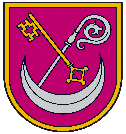         KOKNESES NOVADA DOMEĢIMENES ATBALSTA CENTRS „DZEGUZĪTE”reģistrācijas Nr. 90000073412, Iršu pagasts, Kokneses novads, LV–5108, Latvija. Tālrunis 26175385, e – pasts: dzeguzite1@inbox.lvKokneses novada Iršu pagastā22.01.2021    Nr. 1 – 3/ 21/ 5 -NKokneses novada domeiVides aizsardzības un reģionālās attīstības ministrijaiInformācija par piesardzības pasākumiem attiecībā uz COVID-19 infekciju un tās izplatības ierobežošanu ĢAC “Dzeguzīte”No 21.12.2020. iestādē noteikta karantīna un par notiekošo informēta pašvaldība.Iestādes medmāsa, sadarbojoties ar ģimenes ārstu,  uzrauga klientu veselības stāvokli (iegādāti divi pulsa oksimetri).Iestādes darbinieki, atnākot uz darbu parakstās skrīninga žurnālā par savu veselības stāvokli  un veicot savus darba pienākumus lieto individuālos aizsardzības līdzekļus (sejas maskas, vienreizlietojamie cimdi, priekšauti, aizsargtērpi, bahilas), pastiprināti dezinficē un vēdina telpas. (1xnedēļā notiek darbinieku testēšana, nododot siekalu testu).Iestāde veic nepieciešamos pasākumus, lai darbinieki būtu nodrošināti ar  individuāliem aizsardzības  un dezinfekcijas līdzekļiem.Veikti epidemioloģiskie pasākumi, klientu aprūpē:aprūpējamām personām maltītes nodrošinātas istabiņās,aprūpējamajās personas ievēro 2m distanci koridoros,aprūpējamās personas pārvietojas tikai pa to korpusu, kur dzīvo,iestādē tika pārgrupētas aprūpējamās personas pa korpusiem (inficētie  tiek izolēti no veselajiem).Iestādes sociālā darbiniece un sociālā aprūpētāja veic saziņu ar iestādes klientu tuviniekiem.No 28.decembra -12.janvārim  iestādes krīzes situācijā iesaistījās Zemessardzes 55.kājnieku bataljona karavīri, veicot dažādus uzdevumus.ĢAC “Dzeguzīte” klientu un darbinieku testēšanas rezultāti.Operatīvi rīkojoties epidemioloģiskā situācija iestādē ir uzlabojusies (samazinājies saslimušo skaits). Turpinām strādāt, ievērojot visus drošības un piesardzības pasākumus, kā arī katru nedēļu veicam darbinieku testēšanu. Iestādes klientu testēšana notiks 26.janvārī.Problēmas, kas būtu jārisina nākotnē, lai nodrošinātu pilnvērtīgu pakalpojuma sniegšanu Covid-19 apstākļos”Valsts līmenī jāorganizē operatīva testēšana, lai iestādes vadītājs var pārraudzīt un koordinēt iestādes darbu, pamatojoties uz testa rezultātiem gan darbiniekiem, gan klientiem. Valsts līmenī vajadzētu organizēt iepirkumu individuālajiem aizsardzības un dezinfekcijas līdzekļiem, jo iestādei ir ļoti lielas izmaksas to iegādei.Iestādē būtu jāveic pārbūves darbi, lai Covid-19  vīrusa uzliesmojuma gadījumā varētu izolēt slimos klientus no veselajiem. Tas prasa lielus finansiālus izdevumus, tāpēc būtu nepieciešams atbalsts.Covid-19  vīrusa uzliesmojuma gadījumā iestādē grūti organizēt darbu, kad saslimst vairāki darbinieki. Visgrūtāk ir tad, kad var saslimt medicīnas māsa. Sarežģīti sameklēt, kas uz laiku var aizvietot medicīnas māsu, jo iestādes klienti  nevar palikt bez medicīniskās palīdzības.Direktore 				                                                    Gaļina KraukleKraukle 26175385dzeguzite1@inbox.lv10Par projekta Nr.LLI-474 “Dzīve pie upēm: tūrisma produktu attīstība, balstoties uz seno un mūsdienu Baltijas valstu vēsturi” īstenošanu______________________________________________________________________________________________ZIŅO: Dainis VingrisKokneses novada dome sadarbībā ar Kauņas rajona pašvaldības administrāciju, Kauņas rajona tūrisma un biznesa informācijas centru un Jaunjelgavas novada domi izstrādāja projektu Nr.LLI-474 “Dzīve pie upēm: tūrisma produktu attīstība, balstoties uz seno un mūsdienu Baltijas valstu vēsturi” (No. LLI-474 “Living by the rivers: development of tourism products based on ancient and modern history in Baltic countries”  / “Living Rivers”) Interreg V-A Latvijas – Lietuvas pārrobežu sadarbības programmas 2014.-2020.gadam ietvaros. Kopējās projekta izmaksas uz doto brīdi veido 589650,25 euro, tajā skaitā 501202,71 euro jeb 85% ir ERAF finansējums (projekta izmaksas var vēl tikt samazinātas). Kokneses novada domes daļa no visām izmaksām veido  314529.92 euro, no kurām 267350.43 euro jeb 85% ir ERAF finansējums, 47179.49 euro ir līdzfinansējums, kas iedalās 31452.99 euro jeb 10% Kokneses novada domes līdzfinansējums, 15726.50 euro jeb 5% valsts finansējums (izmaksas var vēl tikt samazinātas). Projekta ietvaros paredzēta peldoša upju seno transportlīdzekļu ekspozīcija Daugavā pie Kokneses pilsdrupām, laivu parka infrastruktūras daļēja izveide, minerālūdens strūklakas izveide Kauņas reģionā, uzlaboti pakalpojumi tūristiem pieturvietās Nemunā pie Kauņas, informatīvu virtuālo pastaigu izstrāde pa Daugavas senleju no Jaunjelgavas līdz Staburagam Daugavā un līdzīgi pa bijušajām kūrortvietām Nemunā, kopīga Latvijas-Lietuvas kultūras pasākumu programmas izstrāde turpmākajiem gadiem, kā arī citas aktivitātes sadarbībā ar iesaistītajiem partneriem. Projekts tiek virzīts apstiprināšanai un finansējuma saņemšanai.Saskaņā ar likuma „Par pašvaldībām” 15.panta pirmās daļas 5.punktu, kas paredz rūpēties par kultūru un sekmēt tradicionālo kultūras vērtību saglabāšanu un tautas jaunrades attīstību (organizatoriska un finansiāla palīdzība kultūras iestādēm un pasākumiem, atbalsts kultūras pieminekļu saglabāšanai u.c.) un 21.panta pirmās daļas 27.punktu, kā arī Kokneses novada attīstības  programmas 2020. – 2026.gadam Investīciju plāna 46.punktu (Labiekārtotas atpūtas vietas izveide Kokneses ciemā pie Daugavas, projekts “No varjagiem uz grieķiem”) un 47.punktu (Atpūtas vietu izveide pie Daugavas un Pērses), atklāti balsojot, PAR 12 (Ilgonis Grunšteins,  Pēteris Keišs, Aigars Kalniņš, Dāvis Kalniņš,  Rihards Krauklis,  Henriks Ločmelis, Ivars Māliņš, Jānis Miezītis,  Edgars Mikāls,  Māris Reinbergs, Ziedonis Vilde, Dainis Vingris), PRET-nav, ATTURAS-nav, Kokneses novada dome NOLEMJ:Īstenot investīciju projektu Nr.LLI-474 “Dzīve pie upēm: tūrisma produktu attīstība, balstoties uz seno un mūsdienu Baltijas valstu vēsturi” par kopējo summu 589650,25 euro.Nodrošināt pašvaldības budžeta līdzfinansējumu 31452.99 euro apmērā.Nodrošināt priekšfinansējumu 314529.92 euro apmērā projekta īstenošanai.Projekta realizācijas gadījumā, Kokneses novada dome garantē projekta rezultātu uzturēšanu, apsaimniekošanu un pieeju sabiedrībai 5 gadus pēc projekta īstenošanas.Atbildīgais par lēmuma izpildi Kokneses novada domes izpilddirektors Ilmārs Klaužs.11Par zemes vienību izslēgšanu no Kokneses novada domes bilances.___________________________________________________________________________________________________ ZIŅO: Dainis VingrisPamatojoties uz AS Latvijas valsts meži  2017.gada 10.februāra vēstuli Nr. 4.1-2_01hg_260_17_156 „ Par rezerves zemes fondā ieskaitīto zemes gabalu Kokneses novada administratīvajā teritorijā piederības vai piekritības valstij Zemkopības ministrijas personā izvērtēšanu”, Valsts Zemes dienesta saskaņoto sarakstu un saskaņā ar Zemes pārvaldības likuma 17. panta piekto daļu, kas nosaka, ka  valstij un vietējām pašvaldībām pēc zemes reformas pabeigšanas piederošo un piekrītošo zemi jāizvērtē Ministru kabineta (MK) noteiktajā kārtībā divu gadu laikā pēc tam, kad MK izdevis rīkojumu par zemes reformas pabeigšanu attiecīgās vietējās pašvaldības administratīvajā teritorijā vai visās novada teritoriālā iedalījuma vienībās, kā arī ievērojot Zemes pārvaldības likuma Pārejas noteikumu 11. punktu, kas nosaka, ka Ministru kabineta rīkojumu par šā likuma 17. panta pirmajā daļā minētajiem zemes gabaliem, kuri Ministru kabineta noteiktajā kārtībā izvērtēti un Valsts zemes dienesta publicētajā rezerves zemes fondā ieskaitītās un īpašuma tiesību atjaunošanai neizmantotās zemes izvērtēšanas sarakstā atzīmēti kā valstij piederoši vai piekrītoši, var izdot arī pēc šā likuma 17. panta piektajā daļā noteiktā termiņa.Ņemot vērā  Finanšu  un attīstības pastāvīgās komitejas 2021.gada 27.janvāra ieteikumu, atklāti balsojot, PAR 12 (Ilgonis Grunšteins,  Pēteris Keišs, Aigars Kalniņš, Dāvis Kalniņš,  Rihards Krauklis,  Henriks Ločmelis, Ivars Māliņš, Jānis Miezītis,  Edgars Mikāls,  Māris Reinbergs, Ziedonis Vilde, Dainis Vingris), PRET-nav, ATTURAS-nav, Kokneses novada dome NOLEMJ:1.Izslēgt no Kokneses novada domes bilances zemes vienības, kuras tika uzņemtas bilancē kā zemes reformas pabeigšanai 2019.gada 2.janvārī saskaņā ar Kokneses novada domes 2018.gada 17.decembra sēdes lēmumu Nr.14.p.6.6.”Par zemes vienību ar statusu „Rezerves zemes fonds”un „Zeme reformas pabeigšanai” uzņemšanu pašvaldības bilancē”, jo tās ir piekritīgas valstij Zemkopības ministrijas personā:Sēde slēgta plkst. 15.45Sēdes vadītājsDomes priekšsēdētājs      (personiskais paraksts)	D.VingrisProtokolists,Domes sekretāre     (personiskais paraksts)	Dz.Krišāne									Rādītāju nosaukumiBudžeta kategoriju kodiApstiprināts 2020. gadam uz 31.12Izpilde no gada sākuma līdz 31.12Rādītāju nosaukumiBudžeta kategoriju kodiEUREURI IEŅĒMUMI - kopā85419268668856IENĀKUMA NODOKĻI1.0.0.0.32267053275318ĪPAŠUMA NODOKĻI4.0.0.0.278777326510NODOKĻI PAR PAKALPOJUMIEM UN PRECĒM5.0.0.0.1000010323IEŅĒMUMI NO UZŅĒMĒJDARBĪBAS UN ĪPAŠUMA8.0.0.0.5030VALSTS (PAŠVALDĪBU) NODEVAS UN KANCELEJAS NODEVAS9.0.0.0.82259885NAUDAS SODI UN SANKCIJAS10.0.0.0.62609301PĀRĒJIE NENODOKĻU IEŅĒMUMI12.0.0.0.9241242IEŅĒMUMI NO VALSTS (PAšVALDĪBAS) ĪPAŠUMA PĀRDOŠANAS UN NO NODOKĻU PAMATPARĀDA KAPITALIZĀCIJAS13.0.0.0.26092132856No valsts budžeta daļēji finansēto atvasināto publisko personu un budžeta nefinansēto iestāžu transferti17.0.0.0.46064606VALSTS BUDŽETA TRANSFERTI18.0.0.0.39351213948318PAŠVALDĪBU BUDŽETU TRANSFERTI19.0.0.0.244879275657BUDŽETA IESTĀŽU IEŅĒMUMI21.0.0.0.800287674810II IZDEVUMI - kopā95462348801591Izdevumi atbilstoši funkcionālajām kategorijāmIzdevumi atbilstoši funkcionālajām kategorijāmIzdevumi atbilstoši funkcionālajām kategorijāmIzdevumi atbilstoši funkcionālajām kategorijāmVispārējie vadības dienesti01.0001053628939653Sabiedriskā kārtība un drošība03.0004824943052Ekonomiskā darbība04.000503281465862Vides aizsardzība05.00011468684687Pašvaldības teritoriju un mājokļu apsaimniekošana06.0001011986976681Atpūta, kultūra un reliģija08.0000823926756352Izglītība09.00049572364648798Sociālā aizsardzība10.0001033242886506Izdevumi atbilstoši ekonomiskajām kategorijāmIzdevumi atbilstoši ekonomiskajām kategorijāmIzdevumi atbilstoši ekonomiskajām kategorijāmIzdevumi atbilstoši ekonomiskajām kategorijāmAtlīdzība100057829455583243Preces un pakalpojumi200021681941824228Subsīdijas un dotācijas30003835635805Procentu izdevumi4000401392Pamatkapitāla veidošana50001014307867875Sociālie pabalsti6000306116286694Uzturēšanās izdevumu transferti, pašu resursu maksājumi, starptautiskā sadarbība7000235915203354III Ieņēmumu pārsniegums (+) deficīts (-) (I-II)-1004308-132735IV FINANSĒŠANA - kopā10043081327351234Naudas līdzekļu un noguldījumu atlikums gada sākumāF20010000 AS12358941221259Naudas līdzekļu un noguldījumu atlikums perioda beigāsF20010000 AB81065929403SAŅEMTIE AIZŅĒMUMIF40020010178136169639SAŅEMTO AIZŅĒMUMU ATMAKSAF40020020316125316228KAPITĀLDAĻU IEGĀDE SIA KOKNESES KOMUNĀLIE PAKALPOJUMIF550100131253212532Klasifikācijas kods Rādītāju nosaukumsIzpilde no gada sākumaAB2I.KOPĀ IEŅĒMUMI1 34023.4.1.0.Juridisku personu ziedojumi un dāvinājumi naudā1 24023.5.1.0.Fizisko personu ziedojumi un dāvinājumi naudā100II.KOPĀ IZDEVUMI499II.1Izdevumi atbilstoši funkcionālajām kategorijām49908.000Atpūta, kultūra un reliģija3410.000Sociālā aizsardzība465II.2Izdevumi atbilstoši ekonomiskajām kategorijām4991.0.Uzturēšanas izdevumi4991.1.Kārtējie izdevumi4992000Preces un pakalpojumi499III.Ieņēmumu pārsniegums (+) vai deficīts (-)841IV.Finansēšana-841F20010000Naudas līdzekļi un noguldījumi (bilances aktīvā)-841F22010000 ASPieprasījuma noguldījumu atlikums gada sākumā11 013F22010000 ABPieprasījuma noguldījumu atlikums perioda beigās11 854Nrp.kJautājuma nosaukumsIzskatīšanas laiks domes sēdēAtbildīgais par jautājuma sagatavošanu komitejas sēdeiKomiteja, kurasagatavo lēmuma projektuJanvāris1.Par pašvaldības 2020.gada budžetu izpildiDomes priekšsēdētājsD.Vingris un ekonomiste I.SproģeFAPK*2.Par amata vietām un darba algām Kokneses novada domē, tās iestādēs un struktūrvienībāsDomes priekšsēdētājsD.Vingris FAPK3.Par 2020.gada 2.pusgadā pieņemto lēmumu izpildiDomes izpilddirektors I.KlaužsFAPK4.Par domes darba plānu 2021.gada 1.pusgadamDomes priekšsēdētājsD.Vingris FAPKFebruāris1Par  p/a „ Kokneses Sporta centrs”  Darba plānu 2021.gadamP/a “Kokneses Sporta centrs” direktors D.KalniņšKISSLPK2Par p/a „ Kokneses Sporta centrs”   darbību 2020.gadā P/a “Kokneses Sporta centrs” direktors D.KalniņšKISSLPK3Par nekustamā īpašuma nodokļa iekasēšanu 2020.gadāNodokļu administratoreA.ĀriņaFAPK4Par sociālā budžeta  līdzekļu izlietojumu 2020..gadāSociālā dienesta  vadītājaB.TālmaneSJVAPKMarts 1.Par SIA “ Kokneses komunāliepakalpojumi” Gada pārskatu SIA  valdes loceklisA.ZīmelisFAPK2.Par SIA “Vidusdaugavas SPAAO” Gada  pārskatuSIA valdes loceklisFAPK3Par projektu realizācijas gaituAttīstības nodaļasvadītāja A.MikālaFAPKAprīlis1.Par pašvaldības Gada pārskatuDomes galvenā  grāmatvedeI.MikālaFAPK2.Par sociālajai palīdzībai plānoto līdzekļu izlietojumu pirmajā ceturksnīSociālā dienesta  vadītājaB.TālmaneSJVAPK3.Par p/a “Kokneses Sporta centrs” finansiālo darbību  pirmajāceturksnīAģentūras direktorsD.KalniņšKISSLPKMaijs1.Par Kokneses pilsētassvētkiem Domes izpilddirektorsI.Klaužs , Kokneses kultūras nama  direktore I.StrazdiņaKISSLPK2Par nekustamā īpašuma nodokļa  iekasēšanas gaituNodokļu administratoreA.ĀriņaFAPKJūnijs1Par 2021.gadā  domes pieņemto lēmumu izpildiDomes izpilddirektorsI.Klaužs;FAPK2Par p/a “Kokneses Sporta centrs”finansiālo darbību 2021.gada  piecos mēnešosP/a direktors D.KalniņšFAPK3Par pašvaldības Gada publisko pārskatuDomes izpilddirektorsI.KlaužsFAPK4.Par sociālā budžeta līdzekļu Izlietojumu 2021.gada piecos mēnešosSociālā dienesta vadītāja B.TālmaneSJVAPK5Par pašvaldības budžetu izpildes gaituDomes ekonomisteI.SproģeFAPKIzsoles dalībnieka kārtas numurs (solīšanas kartītes numurs)Izsoles dalībnieka vārds, uzvārds vai nosaukumsIzsoles dalībnieka personas kods vai reģistrācijas numursIzsoles dalībnieka dzīvesvieta vai juridiskā adreseParaksts Pārdevējs                                                                     Kokneses pamatskola-attīstības centrs,Bormaņos, Kokneses pagasts, Kokneses novads, LV-5113reģistrācijas Nr. 90000043136tālr.65129248A/S Swedbank HABA LV22Konts:LV94HABA0551034670641e pasts: kokneses.pamatskola@edu.koknese.lvDirektore______________________A.ŠčerbinskaPircējsZemes vienības kadastra apzīmējumsIznomātā platība (ha)NomnieksPersonas kods/ reģistrācijas Nr.Iznomāšanas mērķisIznomāšanas termiņš3260….0,0138garāžu uzturēšana31.12.2030.3260…0,115lauksaimniecība31.12.2025.3260…2,95lauksaimniecība31.12.2021.3254…1,3lauksaimniecība31.12.2025.Vārds uzvārdsAdreseLīgums beidzasLīgums pagarinātsKokneses pagasts12.02.2021.12.05.2021Kokneses pagasts03.02.2021.03.02.2021.Nr.p.k. Īrnieka vārds,      uzvārds       Sociālā dzīvokļa              adreseĪres līguma Nr.,                 noslēgšanasdatums Pagarinājuma termiņš1.KoknesēLīgums Nr.50,03.02.2020.     01.02.2021.           līdz     31.07.2021.DatumsKopējaistestuskaitsKopējo pozitīvo testuskaitsTestu skaits darbiniekiemPozitīvo testu skaits darbiniekiemTestu skaitsklientiemPozitīvo testu skaitsklientiem29.12.2020.711525-461506.01.2021.26-26---13.01.2021.284284--15.01.2021.412--412(no tiem 1 atkārtoti)20.01.2021.241241--Kadastra numursZemes gabala nosaukumsPlatība haBilances vērtība EURKonta Nr.Inventāra Nr.Piekritības statuss32460010079Aliņas Lapiņas 10.9119.0012173406Zemkopības ministrija32460070079Lukstā aiz Rentnieku zemes2.61251.0012173445Zemkopības ministrija32460080102Recijas krasts1.2222.0012173449Zemkopības ministrija32540030214Ērgļi2239.0012153460Zemkopības ministrija32540060043Zirnīši1.2124.0012153467Zemkopības ministrija32540030252Virši3.772451.0012153463Zemkopības ministrija32460030054Pirms Upmalām Ceļmala 16.6635.0012173415Zemkopības ministrijaKOPĀ5041.00